Приложение № 1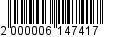 к постановлениюадминистрацииот __________ № ______________________Приложение № 2к постановлениюадминистрацииот __________ № ______________________Приложение 2 к подпрограмме 14. План мероприятий по реализации подпрограммыГлавный распорядитель бюджетных средств:Администрация МО «Всеволожский муниципальный район» Ленинградской области,Комитет по образованию администрации МО «Всеволожский муниципальный район» Ленинградской области____________Приложение № 3к постановлениюадминистрацииот __________ № _________Приложение 2 к подпрограмме 24. План мероприятий по реализации подпрограммыГлавный распорядитель бюджетных средств:Администрация МО «Всеволожский муниципальный район» Ленинградской области,Комитет по образованию администрации МО «Всеволожский муниципальный район» Ленинградской области_____________Приложение № 4к постановлениюадминистрацииот __________ № _________Приложение 2 к подпрограмме 34. План мероприятий по реализации муниципальной подпрограммыГлавный распорядитель бюджетных средств:Администрация МО «Всеволожский муниципальный район» Ленинградской области,Комитет по образованию администрации МО «Всеволожский муниципальный район» Ленинградской области_____________Приложение № 5к постановлениюадминистрацииот __________ № _________Приложение 2 к подпрограмме 44. План мероприятий по реализации муниципальной подпрограммыГлавный распорядитель бюджетных средств:Комитет по образованию администрации МО «Всеволожский муниципальный район» Ленинградской области_____________Приложение № 6к постановлениюадминистрацииот __________ № _________Приложение 1 к подпрограмме 54. План мероприятий по реализации муниципальной подпрограммыГлавный распорядитель бюджетных средств:Администрация МО «Всеволожский муниципальный район» Ленинградской области,Комитет по образованию администрации МО «Всеволожский муниципальный район» Ленинградской области ___________________Приложение № 7к постановлениюадминистрацииот __________ № _________Приложение 2к подпрограмме 64. План мероприятий по реализации подпрограммыГлавный распорядитель бюджетных средств:Комитет по образованию администрации МО «Всеволожский муниципальный район» Ленинградской области_____________Финансовое обеспечение муниципальной программы – всего, 
в том числе по источникам финансированияОбъем ресурсного обеспечения мероприятий Программы – 52 001 896,4 тыс. руб., в том числе:  2021 год – 12 889 923,8 тыс. руб., 2022 год – 10 399 908,7 тыс. руб., 2023 год – 9 620 759,7 тыс. руб.,2024 год – 9 358 482,3 тыс. руб.,2025 год – 9 732 821,9 тыс. руб.Финансовое обеспечение    подпрограммы  - всего, в том числе по источникам финансированияОбъем ресурсного обеспечения мероприятий подрограммы– 20 963 169,6 тыс. руб., в том числе: 2021 год – 4 765 398,0 тыс. руб., 2022 год – 4 138 254,7 тыс. руб., 2023 год – 4 196 242,1 тыс. руб.,2024 год – 3 854 546,4 тыс. руб.,2025 год – 4 008 728,4 тыс. руб.№ п/пНаименование мероприятия подпрограммыГод реализацииСумма расходов (тыс. руб.)Сумма расходов (тыс. руб.)Сумма расходов (тыс. руб.)Сумма расходов (тыс. руб.)Ответственный исполнитель мероприятия№ п/пНаименование мероприятия подпрограммыГод реализацииВсегофедеральный бюджетобластной бюджетместный бюджетОтветственный исполнитель мероприятия123456781Основное мероприятие «Реализация образовательных программ дошкольного образования»20213 654 260,50,02 589 980,61 064 279,9Комитет по образованию администрации муниципального образования «Всеволожский муниципальный район» Ленинградской области1Основное мероприятие «Реализация образовательных программ дошкольного образования»20223 556 153,40,02 642 077,4914 076,0Комитет по образованию администрации муниципального образования «Всеволожский муниципальный район» Ленинградской области1Основное мероприятие «Реализация образовательных программ дошкольного образования»20233 608 519,40,02 657 880,3950 639,1Комитет по образованию администрации муниципального образования «Всеволожский муниципальный район» Ленинградской области1Основное мероприятие «Реализация образовательных программ дошкольного образования»20243 752 860,10,02 764 195,5988 664,6Комитет по образованию администрации муниципального образования «Всеволожский муниципальный район» Ленинградской области1Основное мероприятие «Реализация образовательных программ дошкольного образования»20253 902 974,50,02 874 763,31 028 211,2Комитет по образованию администрации муниципального образования «Всеволожский муниципальный район» Ленинградской области1.1Обеспечение государственных гарантий реализации прав на получение общедоступного и бесплатного дошкольного образования (финансовое обеспечение выполнения муниципального задания на оказание муниципальных услуг (выполнение работ))20213 483 007,70,02 589 980,6893 027,1Комитет по образованию администрации муниципального образования «Всеволожский муниципальный район» Ленинградской области1.1Обеспечение государственных гарантий реализации прав на получение общедоступного и бесплатного дошкольного образования (финансовое обеспечение выполнения муниципального задания на оказание муниципальных услуг (выполнение работ))20223 459 486,70,02 642 077,4817 409,3Комитет по образованию администрации муниципального образования «Всеволожский муниципальный район» Ленинградской области1.1Обеспечение государственных гарантий реализации прав на получение общедоступного и бесплатного дошкольного образования (финансовое обеспечение выполнения муниципального задания на оказание муниципальных услуг (выполнение работ))20233 511 852,70,02 657 880,3853 972,4Комитет по образованию администрации муниципального образования «Всеволожский муниципальный район» Ленинградской области1.1Обеспечение государственных гарантий реализации прав на получение общедоступного и бесплатного дошкольного образования (финансовое обеспечение выполнения муниципального задания на оказание муниципальных услуг (выполнение работ))20243 652 326,80,02 764 195,5888 131,3Комитет по образованию администрации муниципального образования «Всеволожский муниципальный район» Ленинградской области1.1Обеспечение государственных гарантий реализации прав на получение общедоступного и бесплатного дошкольного образования (финансовое обеспечение выполнения муниципального задания на оказание муниципальных услуг (выполнение работ))20253 798 419,80,02 874 763,3923 656,5Комитет по образованию администрации муниципального образования «Всеволожский муниципальный район» Ленинградской области1.2Обеспечение государственных гарантий реализации прав на получение общедоступного и бесплатного дошкольного образования (выплата компенсации затрат на выполнение натуральных норм питания детей)2021121 154,70,00,0121 154,7Комитет по образованию администрации муниципального образования «Всеволожский муниципальный район» Ленинградской области1.2Обеспечение государственных гарантий реализации прав на получение общедоступного и бесплатного дошкольного образования (выплата компенсации затрат на выполнение натуральных норм питания детей)202239 840,50,00,039 840,5Комитет по образованию администрации муниципального образования «Всеволожский муниципальный район» Ленинградской области1.2Обеспечение государственных гарантий реализации прав на получение общедоступного и бесплатного дошкольного образования (выплата компенсации затрат на выполнение натуральных норм питания детей)202339 840,50,00,039 840,5Комитет по образованию администрации муниципального образования «Всеволожский муниципальный район» Ленинградской области1.2Обеспечение государственных гарантий реализации прав на получение общедоступного и бесплатного дошкольного образования (выплата компенсации затрат на выполнение натуральных норм питания детей)202441 434,10,00,041 434,1Комитет по образованию администрации муниципального образования «Всеволожский муниципальный район» Ленинградской области1.2Обеспечение государственных гарантий реализации прав на получение общедоступного и бесплатного дошкольного образования (выплата компенсации затрат на выполнение натуральных норм питания детей)202543 091,50,00,043 091,5Комитет по образованию администрации муниципального образования «Всеволожский муниципальный район» Ленинградской области1.3Обеспечение государственных гарантий реализации прав на получение общедоступного и бесплатного дошкольного образования (приобретение продуктов питания для льготных категорий детей, обучающихся в муниципальных образовательных учреждениях, реализующих программы дошкольного образования)202141 281,60,00,041 281,6Комитет по образованию администрации муниципального образования «Всеволожский муниципальный район» Ленинградской области1.3Обеспечение государственных гарантий реализации прав на получение общедоступного и бесплатного дошкольного образования (приобретение продуктов питания для льготных категорий детей, обучающихся в муниципальных образовательных учреждениях, реализующих программы дошкольного образования)202256 826,20,00,056 826,2Комитет по образованию администрации муниципального образования «Всеволожский муниципальный район» Ленинградской области1.3Обеспечение государственных гарантий реализации прав на получение общедоступного и бесплатного дошкольного образования (приобретение продуктов питания для льготных категорий детей, обучающихся в муниципальных образовательных учреждениях, реализующих программы дошкольного образования)202356 826,20,00,056 826,2Комитет по образованию администрации муниципального образования «Всеволожский муниципальный район» Ленинградской области1.3Обеспечение государственных гарантий реализации прав на получение общедоступного и бесплатного дошкольного образования (приобретение продуктов питания для льготных категорий детей, обучающихся в муниципальных образовательных учреждениях, реализующих программы дошкольного образования)202459 099,20,00,059 099,2Комитет по образованию администрации муниципального образования «Всеволожский муниципальный район» Ленинградской области1.3Обеспечение государственных гарантий реализации прав на получение общедоступного и бесплатного дошкольного образования (приобретение продуктов питания для льготных категорий детей, обучающихся в муниципальных образовательных учреждениях, реализующих программы дошкольного образования)202561 463,20,00,061 463,2Комитет по образованию администрации муниципального образования «Всеволожский муниципальный район» Ленинградской области1.4Обеспечение государственных гарантий реализации прав на получение общедоступного и бесплатного дошкольного образования (дополнительные ассигнования за счет резервного фонда)20218 816,50,00,08 816,5Комитет по образованию администрации муниципального образования «Всеволожский муниципальный район» Ленинградской области1.4Обеспечение государственных гарантий реализации прав на получение общедоступного и бесплатного дошкольного образования (дополнительные ассигнования за счет резервного фонда)20220,00,00,00,0Комитет по образованию администрации муниципального образования «Всеволожский муниципальный район» Ленинградской области1.4Обеспечение государственных гарантий реализации прав на получение общедоступного и бесплатного дошкольного образования (дополнительные ассигнования за счет резервного фонда)20230,00,00,00,0Комитет по образованию администрации муниципального образования «Всеволожский муниципальный район» Ленинградской области1.4Обеспечение государственных гарантий реализации прав на получение общедоступного и бесплатного дошкольного образования (дополнительные ассигнования за счет резервного фонда)20240,00,00,00,0Комитет по образованию администрации муниципального образования «Всеволожский муниципальный район» Ленинградской области1.4Обеспечение государственных гарантий реализации прав на получение общедоступного и бесплатного дошкольного образования (дополнительные ассигнования за счет резервного фонда)20250,00,00,00,0Комитет по образованию администрации муниципального образования «Всеволожский муниципальный район» Ленинградской области2Основное мероприятие «Развитие инфраструктуры дошкольного образования»2021851 950,70,0365 587,6486 363,1Администрация муниципального образования «Всеволожский муниципальный район» Ленинградской области;                             Комитет по образованию администрации муниципального образования «Всеволожский муниципальный район» Ленинградской области2Основное мероприятие «Развитие инфраструктуры дошкольного образования»2022528 865,20,0120 727,3408 137,9Администрация муниципального образования «Всеволожский муниципальный район» Ленинградской области;                             Комитет по образованию администрации муниципального образования «Всеволожский муниципальный район» Ленинградской области2Основное мероприятие «Развитие инфраструктуры дошкольного образования»2023534 486,60,09 488,7524 997,9Администрация муниципального образования «Всеволожский муниципальный район» Ленинградской области;                             Комитет по образованию администрации муниципального образования «Всеволожский муниципальный район» Ленинградской области2Основное мероприятие «Развитие инфраструктуры дошкольного образования»202446 320,80,09 868,236 452,6Администрация муниципального образования «Всеволожский муниципальный район» Ленинградской области;                             Комитет по образованию администрации муниципального образования «Всеволожский муниципальный район» Ленинградской области2Основное мероприятие «Развитие инфраструктуры дошкольного образования»202548 173,70,010 263,037 910,7Администрация муниципального образования «Всеволожский муниципальный район» Ленинградской области;                             Комитет по образованию администрации муниципального образования «Всеволожский муниципальный район» Ленинградской области2.1Укрепление материально-технической базы организаций дошкольного образования202162 915,60,09 281,753 633,9Комитет по образованию администрации муниципального образования «Всеволожский муниципальный район» Ленинградской области2.1Укрепление материально-технической базы организаций дошкольного образования202230 371,40,09 074,721 296,7Комитет по образованию администрации муниципального образования «Всеволожский муниципальный район» Ленинградской области2.1Укрепление материально-технической базы организаций дошкольного образования202344 539,30,09 488,735 050,6Комитет по образованию администрации муниципального образования «Всеволожский муниципальный район» Ленинградской области2.1Укрепление материально-технической базы организаций дошкольного образования202446 320,80,09 868,236 452,6Комитет по образованию администрации муниципального образования «Всеволожский муниципальный район» Ленинградской области2.1Укрепление материально-технической базы организаций дошкольного образования202548 173,70,010 263,037 910,7Комитет по образованию администрации муниципального образования «Всеволожский муниципальный район» Ленинградской области2.2Строительство, реконструкция, приобретение объектов для организации дошкольного образования, капитальный ремонт организаций дошкольного образования2021397 942,10,00,0397 942,1Администрация муниципального образования «Всеволожский муниципальный район» Ленинградской области;                             Комитет по образованию администрации муниципального образования «Всеволожский муниципальный район» Ленинградской области2.2Строительство, реконструкция, приобретение объектов для организации дошкольного образования, капитальный ремонт организаций дошкольного образования2022374 435,40,00,0374 435,4Администрация муниципального образования «Всеволожский муниципальный район» Ленинградской области;                             Комитет по образованию администрации муниципального образования «Всеволожский муниципальный район» Ленинградской области2.2Строительство, реконструкция, приобретение объектов для организации дошкольного образования, капитальный ремонт организаций дошкольного образования2023489 947,30,00,0489 947,3Администрация муниципального образования «Всеволожский муниципальный район» Ленинградской области;                             Комитет по образованию администрации муниципального образования «Всеволожский муниципальный район» Ленинградской области2.2Строительство, реконструкция, приобретение объектов для организации дошкольного образования, капитальный ремонт организаций дошкольного образования20240,00,00,00,0Администрация муниципального образования «Всеволожский муниципальный район» Ленинградской области;                             Комитет по образованию администрации муниципального образования «Всеволожский муниципальный район» Ленинградской области2.2Строительство, реконструкция, приобретение объектов для организации дошкольного образования, капитальный ремонт организаций дошкольного образования20250,00,00,00,0Администрация муниципального образования «Всеволожский муниципальный район» Ленинградской области;                             Комитет по образованию администрации муниципального образования «Всеволожский муниципальный район» Ленинградской области2.3Строительство, реконструкция, приобретение объектов для организации дошкольного образования, капитальный ремонт организаций дошкольного образования (Строительство детского дошкольного учреждения на 270 мест, п. Бугры, участок №8)20213 471,60,00,03 471,6Администрация муниципального образования «Всеволожский муниципальный район» Ленинградской области                2.3Строительство, реконструкция, приобретение объектов для организации дошкольного образования, капитальный ремонт организаций дошкольного образования (Строительство детского дошкольного учреждения на 270 мест, п. Бугры, участок №8)20220,00,00,00,0Администрация муниципального образования «Всеволожский муниципальный район» Ленинградской области                2.3Строительство, реконструкция, приобретение объектов для организации дошкольного образования, капитальный ремонт организаций дошкольного образования (Строительство детского дошкольного учреждения на 270 мест, п. Бугры, участок №8)20230,00,00,00,0Администрация муниципального образования «Всеволожский муниципальный район» Ленинградской области                2.3Строительство, реконструкция, приобретение объектов для организации дошкольного образования, капитальный ремонт организаций дошкольного образования (Строительство детского дошкольного учреждения на 270 мест, п. Бугры, участок №8)20240,00,00,00,0Администрация муниципального образования «Всеволожский муниципальный район» Ленинградской области                2.3Строительство, реконструкция, приобретение объектов для организации дошкольного образования, капитальный ремонт организаций дошкольного образования (Строительство детского дошкольного учреждения на 270 мест, п. Бугры, участок №8)20250,00,00,00,0Администрация муниципального образования «Всеволожский муниципальный район» Ленинградской области                2.4Строительство, реконструкция, приобретение объектов для организации дошкольного образования, капитальный ремонт организаций дошкольного образования (Приобретение нежилого здания-детское дошкольное учреждение на 180 мест с оборудованием, г. Мурино, улица Шоссе в Лаврики, дом 57, корпус 2)2021160 175,90,0147 361,812 814,1Администрация муниципального образования «Всеволожский муниципальный район» Ленинградской области                2.4Строительство, реконструкция, приобретение объектов для организации дошкольного образования, капитальный ремонт организаций дошкольного образования (Приобретение нежилого здания-детское дошкольное учреждение на 180 мест с оборудованием, г. Мурино, улица Шоссе в Лаврики, дом 57, корпус 2)20220,00,00,00,0Администрация муниципального образования «Всеволожский муниципальный район» Ленинградской области                2.4Строительство, реконструкция, приобретение объектов для организации дошкольного образования, капитальный ремонт организаций дошкольного образования (Приобретение нежилого здания-детское дошкольное учреждение на 180 мест с оборудованием, г. Мурино, улица Шоссе в Лаврики, дом 57, корпус 2)20230,00,00,00,0Администрация муниципального образования «Всеволожский муниципальный район» Ленинградской области                2.4Строительство, реконструкция, приобретение объектов для организации дошкольного образования, капитальный ремонт организаций дошкольного образования (Приобретение нежилого здания-детское дошкольное учреждение на 180 мест с оборудованием, г. Мурино, улица Шоссе в Лаврики, дом 57, корпус 2)20240,00,00,00,0Администрация муниципального образования «Всеволожский муниципальный район» Ленинградской области                2.4Строительство, реконструкция, приобретение объектов для организации дошкольного образования, капитальный ремонт организаций дошкольного образования (Приобретение нежилого здания-детское дошкольное учреждение на 180 мест с оборудованием, г. Мурино, улица Шоссе в Лаврики, дом 57, корпус 2)20250,00,00,00,0Администрация муниципального образования «Всеволожский муниципальный район» Ленинградской области                2.5Строительство, реконструкция, приобретение объектов для организации дошкольного образования, капитальный ремонт организаций дошкольного образования (Приобретение нежилого здания-детское дошкольное учреждение на 150 мест с оборудованием, г. Кудрово, мкр. Новый Оккервиль, улица Областная, дом 5, корпус 4)2021128 354,10,0118 085,710 268,4Администрация муниципального образования «Всеволожский муниципальный район» Ленинградской области                2.5Строительство, реконструкция, приобретение объектов для организации дошкольного образования, капитальный ремонт организаций дошкольного образования (Приобретение нежилого здания-детское дошкольное учреждение на 150 мест с оборудованием, г. Кудрово, мкр. Новый Оккервиль, улица Областная, дом 5, корпус 4)20220,00,00,00,0Администрация муниципального образования «Всеволожский муниципальный район» Ленинградской области                2.5Строительство, реконструкция, приобретение объектов для организации дошкольного образования, капитальный ремонт организаций дошкольного образования (Приобретение нежилого здания-детское дошкольное учреждение на 150 мест с оборудованием, г. Кудрово, мкр. Новый Оккервиль, улица Областная, дом 5, корпус 4)20230,00,00,00,0Администрация муниципального образования «Всеволожский муниципальный район» Ленинградской области                2.5Строительство, реконструкция, приобретение объектов для организации дошкольного образования, капитальный ремонт организаций дошкольного образования (Приобретение нежилого здания-детское дошкольное учреждение на 150 мест с оборудованием, г. Кудрово, мкр. Новый Оккервиль, улица Областная, дом 5, корпус 4)20240,00,00,00,0Администрация муниципального образования «Всеволожский муниципальный район» Ленинградской области                2.5Строительство, реконструкция, приобретение объектов для организации дошкольного образования, капитальный ремонт организаций дошкольного образования (Приобретение нежилого здания-детское дошкольное учреждение на 150 мест с оборудованием, г. Кудрово, мкр. Новый Оккервиль, улица Областная, дом 5, корпус 4)20250,00,00,00,0Администрация муниципального образования «Всеволожский муниципальный район» Ленинградской области                2.6Строительство, реконструкция, приобретение объектов для организации дошкольного образования, капитальный ремонт организаций дошкольного образования (Приобретение нежилого здания-детское дошкольное учреждение с оборудованием, г. Мурино, проспект Ручьевский, дом 9, помещение 19-Н)202177 759,20,071 538,46 220,8Администрация муниципального образования «Всеволожский муниципальный район» Ленинградской области                2.6Строительство, реконструкция, приобретение объектов для организации дошкольного образования, капитальный ремонт организаций дошкольного образования (Приобретение нежилого здания-детское дошкольное учреждение с оборудованием, г. Мурино, проспект Ручьевский, дом 9, помещение 19-Н)20220,00,00,00,0Администрация муниципального образования «Всеволожский муниципальный район» Ленинградской области                2.6Строительство, реконструкция, приобретение объектов для организации дошкольного образования, капитальный ремонт организаций дошкольного образования (Приобретение нежилого здания-детское дошкольное учреждение с оборудованием, г. Мурино, проспект Ручьевский, дом 9, помещение 19-Н)20230,00,00,00,0Администрация муниципального образования «Всеволожский муниципальный район» Ленинградской области                2.6Строительство, реконструкция, приобретение объектов для организации дошкольного образования, капитальный ремонт организаций дошкольного образования (Приобретение нежилого здания-детское дошкольное учреждение с оборудованием, г. Мурино, проспект Ручьевский, дом 9, помещение 19-Н)20240,00,00,00,0Администрация муниципального образования «Всеволожский муниципальный район» Ленинградской области                2.6Строительство, реконструкция, приобретение объектов для организации дошкольного образования, капитальный ремонт организаций дошкольного образования (Приобретение нежилого здания-детское дошкольное учреждение с оборудованием, г. Мурино, проспект Ручьевский, дом 9, помещение 19-Н)20250,00,00,00,0Администрация муниципального образования «Всеволожский муниципальный район» Ленинградской области                2.7Реновация дошкольных образовательных организаций202118 911,10,017 020,01 891,1Комитет по образованию администрации муниципального образования «Всеволожский муниципальный район» Ленинградской области2.7Реновация дошкольных образовательных организаций2022124 058,40,0111 652,612 405,8Комитет по образованию администрации муниципального образования «Всеволожский муниципальный район» Ленинградской области2.7Реновация дошкольных образовательных организаций20230,00,00,00,0Комитет по образованию администрации муниципального образования «Всеволожский муниципальный район» Ленинградской области2.7Реновация дошкольных образовательных организаций20240,00,00,00,0Комитет по образованию администрации муниципального образования «Всеволожский муниципальный район» Ленинградской области2.7Реновация дошкольных образовательных организаций20250,00,00,00,0Комитет по образованию администрации муниципального образования «Всеволожский муниципальный район» Ленинградской области2.8Поддержка развития общественной инфраструктуры муниципального значения в Ленинградской области20212 421,10,02 300,0121,1Комитет по образованию администрации муниципального образования «Всеволожский муниципальный район» Ленинградской области2.8Поддержка развития общественной инфраструктуры муниципального значения в Ленинградской области20220,00,00,00,0Комитет по образованию администрации муниципального образования «Всеволожский муниципальный район» Ленинградской области2.8Поддержка развития общественной инфраструктуры муниципального значения в Ленинградской области20230,00,00,00,0Комитет по образованию администрации муниципального образования «Всеволожский муниципальный район» Ленинградской области2.8Поддержка развития общественной инфраструктуры муниципального значения в Ленинградской области20240,00,00,00,0Комитет по образованию администрации муниципального образования «Всеволожский муниципальный район» Ленинградской области2.8Поддержка развития общественной инфраструктуры муниципального значения в Ленинградской области20250,00,00,00,0Комитет по образованию администрации муниципального образования «Всеволожский муниципальный район» Ленинградской области3Основное мероприятие «Оказание мер социальной поддержки семьям, имеющим детей»202153 236,10,053 236,10,0Комитет по образованию администрации муниципального образования «Всеволожский муниципальный район» Ленинградской области3Основное мероприятие «Оказание мер социальной поддержки семьям, имеющим детей»202253 236,10,053 236,10,0Комитет по образованию администрации муниципального образования «Всеволожский муниципальный район» Ленинградской области3Основное мероприятие «Оказание мер социальной поддержки семьям, имеющим детей»202353 236,10,053 236,10,0Комитет по образованию администрации муниципального образования «Всеволожский муниципальный район» Ленинградской области3Основное мероприятие «Оказание мер социальной поддержки семьям, имеющим детей»202455 365,50,055 365,50,0Комитет по образованию администрации муниципального образования «Всеволожский муниципальный район» Ленинградской области3Основное мероприятие «Оказание мер социальной поддержки семьям, имеющим детей»202557 580,20,057 580,20,0Комитет по образованию администрации муниципального образования «Всеволожский муниципальный район» Ленинградской области3.1Осуществление отдельных государственных полномочий Ленинградской области по выплате компенсации части родительской платы за присмотр и уход за ребенком в образовательных организациях, реализующих образовательную программу дошкольного образования202153 236,10,053 236,10,0Комитет по образованию администрации муниципального образования «Всеволожский муниципальный район» Ленинградской области3.1Осуществление отдельных государственных полномочий Ленинградской области по выплате компенсации части родительской платы за присмотр и уход за ребенком в образовательных организациях, реализующих образовательную программу дошкольного образования202253 236,10,053 236,10,0Комитет по образованию администрации муниципального образования «Всеволожский муниципальный район» Ленинградской области3.1Осуществление отдельных государственных полномочий Ленинградской области по выплате компенсации части родительской платы за присмотр и уход за ребенком в образовательных организациях, реализующих образовательную программу дошкольного образования202353 236,10,053 236,10,0Комитет по образованию администрации муниципального образования «Всеволожский муниципальный район» Ленинградской области3.1Осуществление отдельных государственных полномочий Ленинградской области по выплате компенсации части родительской платы за присмотр и уход за ребенком в образовательных организациях, реализующих образовательную программу дошкольного образования202455 365,50,055 365,50,0Комитет по образованию администрации муниципального образования «Всеволожский муниципальный район» Ленинградской области3.1Осуществление отдельных государственных полномочий Ленинградской области по выплате компенсации части родительской платы за присмотр и уход за ребенком в образовательных организациях, реализующих образовательную программу дошкольного образования202557 580,20,057 580,20,0Комитет по образованию администрации муниципального образования «Всеволожский муниципальный район» Ленинградской области4Федеральный проект «Жилье»202162 413,533 439,223 981,24 993,1Администрация муниципального образования «Всеволожский муниципальный район» Ленинградской области                4Федеральный проект «Жилье»20220,00,00,00,0Администрация муниципального образования «Всеволожский муниципальный район» Ленинградской области                4Федеральный проект «Жилье»20230,00,00,00,0Администрация муниципального образования «Всеволожский муниципальный район» Ленинградской области                4Федеральный проект «Жилье»20240,00,00,00,0Администрация муниципального образования «Всеволожский муниципальный район» Ленинградской области                4Федеральный проект «Жилье»20250,00,00,00,0Администрация муниципального образования «Всеволожский муниципальный район» Ленинградской области                4.1Стимулирование программ развития жилищного строительства субъектов Российской Федерации (Объект дошкольного образования на 270 мест, 
п. Бугры, участок № 8)202162 413,533 439,223 981,24 993,1Администрация муниципального образования «Всеволожский муниципальный район» Ленинградской области                4.1Стимулирование программ развития жилищного строительства субъектов Российской Федерации (Объект дошкольного образования на 270 мест, 
п. Бугры, участок № 8)20220,00,00,00,0Администрация муниципального образования «Всеволожский муниципальный район» Ленинградской области                4.1Стимулирование программ развития жилищного строительства субъектов Российской Федерации (Объект дошкольного образования на 270 мест, 
п. Бугры, участок № 8)20230,00,00,00,0Администрация муниципального образования «Всеволожский муниципальный район» Ленинградской области                4.1Стимулирование программ развития жилищного строительства субъектов Российской Федерации (Объект дошкольного образования на 270 мест, 
п. Бугры, участок № 8)20240,00,00,00,0Администрация муниципального образования «Всеволожский муниципальный район» Ленинградской области                4.1Стимулирование программ развития жилищного строительства субъектов Российской Федерации (Объект дошкольного образования на 270 мест, 
п. Бугры, участок № 8)20250,00,00,00,0Администрация муниципального образования «Всеволожский муниципальный район» Ленинградской области                5Федеральный проект «Содействие занятости женщин - создание условий дошкольного образования для детей в возрасте до трех лет»2021143 537,277 968,454 085,911 482,9Администрация муниципального образования «Всеволожский муниципальный район» Ленинградской области                5Федеральный проект «Содействие занятости женщин - создание условий дошкольного образования для детей в возрасте до трех лет»20220,00,00,00,0Администрация муниципального образования «Всеволожский муниципальный район» Ленинградской области                5Федеральный проект «Содействие занятости женщин - создание условий дошкольного образования для детей в возрасте до трех лет»20230,00,00,00,0Администрация муниципального образования «Всеволожский муниципальный район» Ленинградской области                5Федеральный проект «Содействие занятости женщин - создание условий дошкольного образования для детей в возрасте до трех лет»20240,00,00,00,0Администрация муниципального образования «Всеволожский муниципальный район» Ленинградской области                5Федеральный проект «Содействие занятости женщин - создание условий дошкольного образования для детей в возрасте до трех лет»20250,00,00,00,0Администрация муниципального образования «Всеволожский муниципальный район» Ленинградской области                5.1Создание дополнительных мест для детей в возрасте от 1,5 до 3 лет в образовательных организациях, осуществляющих образовательную деятельность по образовательным программам дошкольного образования (Здание дошкольного образовательного учреждения на 160 мест, г. Кудрово, Европейский проспект, дом 8б)2021143 537,277 968,454 085,911 482,9Администрация муниципального образования «Всеволожский муниципальный район» Ленинградской области                5.1Создание дополнительных мест для детей в возрасте от 1,5 до 3 лет в образовательных организациях, осуществляющих образовательную деятельность по образовательным программам дошкольного образования (Здание дошкольного образовательного учреждения на 160 мест, г. Кудрово, Европейский проспект, дом 8б)20220,00,00,00,0Администрация муниципального образования «Всеволожский муниципальный район» Ленинградской области                5.1Создание дополнительных мест для детей в возрасте от 1,5 до 3 лет в образовательных организациях, осуществляющих образовательную деятельность по образовательным программам дошкольного образования (Здание дошкольного образовательного учреждения на 160 мест, г. Кудрово, Европейский проспект, дом 8б)20230,00,00,00,0Администрация муниципального образования «Всеволожский муниципальный район» Ленинградской области                5.1Создание дополнительных мест для детей в возрасте от 1,5 до 3 лет в образовательных организациях, осуществляющих образовательную деятельность по образовательным программам дошкольного образования (Здание дошкольного образовательного учреждения на 160 мест, г. Кудрово, Европейский проспект, дом 8б)20240,00,00,00,0Администрация муниципального образования «Всеволожский муниципальный район» Ленинградской области                5.1Создание дополнительных мест для детей в возрасте от 1,5 до 3 лет в образовательных организациях, осуществляющих образовательную деятельность по образовательным программам дошкольного образования (Здание дошкольного образовательного учреждения на 160 мест, г. Кудрово, Европейский проспект, дом 8б)20250,00,00,00,0Администрация муниципального образования «Всеволожский муниципальный район» Ленинградской области                ИТОГОИТОГО20214 765 398,0111 407,63 086 871,41 567 119,0Администрация муниципального образования «Всеволожский муниципальный район» Ленинградской области;                                  Комитет по образованию администрации муниципального образования «Всеволожский муниципальный район» Ленинградской областиИТОГОИТОГО20224 138 254,70,02 816 040,81 322 213,9Администрация муниципального образования «Всеволожский муниципальный район» Ленинградской области;                                  Комитет по образованию администрации муниципального образования «Всеволожский муниципальный район» Ленинградской областиИТОГОИТОГО20234 196 242,10,02 720 605,11 475 637,0Администрация муниципального образования «Всеволожский муниципальный район» Ленинградской области;                                  Комитет по образованию администрации муниципального образования «Всеволожский муниципальный район» Ленинградской областиИТОГОИТОГО20243 854 546,40,02 829 429,21 025 117,2Администрация муниципального образования «Всеволожский муниципальный район» Ленинградской области;                                  Комитет по образованию администрации муниципального образования «Всеволожский муниципальный район» Ленинградской областиИТОГОИТОГО20254 008 728,40,02 942 606,51 066 121,9Администрация муниципального образования «Всеволожский муниципальный район» Ленинградской области;                                  Комитет по образованию администрации муниципального образования «Всеволожский муниципальный район» Ленинградской областиФинансовое обеспечение    подпрограммы  - всего, в том числе по источникам финансированияОбъем ресурсного обеспечения мероприятий подпрограммы – 26 211 247,4 тыс. руб., в том числе: 2021 год – 7 139 128,9 тыс. руб., 2022 год – 5 308 948,7 тыс. руб., 2023 год – 4 498 910,0 тыс. руб.,2024 год – 4 541 303,8 тыс. руб.,2025 год – 4 722 956,0 тыс. руб.№ п/пНаименование мероприятия подпрограммыГод реализацииСумма расходов (тыс. руб.)Сумма расходов (тыс. руб.)Сумма расходов (тыс. руб.)Сумма расходов (тыс. руб.)Ответственный исполнитель мероприятия№ п/пНаименование мероприятия подпрограммыГод реализацииВсегофедеральный бюджетобластной бюджетместный бюджетОтветственный исполнитель мероприятия123456781Основное мероприятие «Реализация образовательных программ общего образования»20213 719 095,5127 117,62 836 883,9755 094,0Комитет по образованию администрации муниципального образования «Всеволожский муниципальный район» Ленинградской области1Основное мероприятие «Реализация образовательных программ общего образования»20223 766 978,7127 117,62 870 650,6769 210,5Комитет по образованию администрации муниципального образования «Всеволожский муниципальный район» Ленинградской области1Основное мероприятие «Реализация образовательных программ общего образования»20233 812 536,5127 117,62 887 816,3797 602,6Комитет по образованию администрации муниципального образования «Всеволожский муниципальный район» Ленинградской области1Основное мероприятие «Реализация образовательных программ общего образования»20243 965 037,8132 202,33 003 329,0829 506,5Комитет по образованию администрации муниципального образования «Всеволожский муниципальный район» Ленинградской области1Основное мероприятие «Реализация образовательных программ общего образования»20254 123 639,4137 490,43 123 462,2862 686,8Комитет по образованию администрации муниципального образования «Всеволожский муниципальный район» Ленинградской области1.1Обеспечение государственных гарантий реализации прав на получение общедоступного и бесплатного начального общего, основного общего, среднего общего образования 
в муниципальных общеобразовательных организациях (финансовое обеспечение выполнения муниципального задания на оказание муниципальных услуг (выполнение работ))20213 498 238,60,02 836 163,9662 074,7Комитет по образованию администрации муниципального образования «Всеволожский муниципальный район» Ленинградской области1.1Обеспечение государственных гарантий реализации прав на получение общедоступного и бесплатного начального общего, основного общего, среднего общего образования 
в муниципальных общеобразовательных организациях (финансовое обеспечение выполнения муниципального задания на оказание муниципальных услуг (выполнение работ))20223 561 572,00,02 869 930,6691 641,4Комитет по образованию администрации муниципального образования «Всеволожский муниципальный район» Ленинградской области1.1Обеспечение государственных гарантий реализации прав на получение общедоступного и бесплатного начального общего, основного общего, среднего общего образования 
в муниципальных общеобразовательных организациях (финансовое обеспечение выполнения муниципального задания на оказание муниципальных услуг (выполнение работ))20233 607 129,80,02 887 096,3720 033,5Комитет по образованию администрации муниципального образования «Всеволожский муниципальный район» Ленинградской области1.1Обеспечение государственных гарантий реализации прав на получение общедоступного и бесплатного начального общего, основного общего, среднего общего образования 
в муниципальных общеобразовательных организациях (финансовое обеспечение выполнения муниципального задания на оказание муниципальных услуг (выполнение работ))20243 751 414,90,03 002 580,2748 834,7Комитет по образованию администрации муниципального образования «Всеволожский муниципальный район» Ленинградской области1.1Обеспечение государственных гарантий реализации прав на получение общедоступного и бесплатного начального общего, основного общего, среднего общего образования 
в муниципальных общеобразовательных организациях (финансовое обеспечение выполнения муниципального задания на оказание муниципальных услуг (выполнение работ))20253 901 471,50,03 122 683,4778 788,1Комитет по образованию администрации муниципального образования «Всеволожский муниципальный район» Ленинградской области1.2Обеспечение государственных гарантий реализации прав на получение общедоступного и бесплатного начального общего, основного общего, среднего общего образования в муниципальных общеобразовательных организациях (содержание групп продленного дня)202138 545,60,00,038 545,6Комитет по образованию администрации муниципального образования «Всеволожский муниципальный район» Ленинградской области1.2Обеспечение государственных гарантий реализации прав на получение общедоступного и бесплатного начального общего, основного общего, среднего общего образования в муниципальных общеобразовательных организациях (содержание групп продленного дня)202238 545,60,00,038 545,6Комитет по образованию администрации муниципального образования «Всеволожский муниципальный район» Ленинградской области1.2Обеспечение государственных гарантий реализации прав на получение общедоступного и бесплатного начального общего, основного общего, среднего общего образования в муниципальных общеобразовательных организациях (содержание групп продленного дня)202338 545,60,00,038 545,6Комитет по образованию администрации муниципального образования «Всеволожский муниципальный район» Ленинградской области1.2Обеспечение государственных гарантий реализации прав на получение общедоступного и бесплатного начального общего, основного общего, среднего общего образования в муниципальных общеобразовательных организациях (содержание групп продленного дня)202440 087,40,00,040 087,4Комитет по образованию администрации муниципального образования «Всеволожский муниципальный район» Ленинградской области1.2Обеспечение государственных гарантий реализации прав на получение общедоступного и бесплатного начального общего, основного общего, среднего общего образования в муниципальных общеобразовательных организациях (содержание групп продленного дня)202541 690,90,00,041 690,9Комитет по образованию администрации муниципального образования «Всеволожский муниципальный район» Ленинградской области1.3Обеспечение государственных гарантий реализации прав на получение общедоступного и бесплатного начального общего, основного общего, среднего общего образования в муниципальных общеобразовательных организациях (содержание кадетских и спортивных классов (в том числе льготное питание))202130 049,20,00,030 049,2Комитет по образованию администрации муниципального образования «Всеволожский муниципальный район» Ленинградской области1.3Обеспечение государственных гарантий реализации прав на получение общедоступного и бесплатного начального общего, основного общего, среднего общего образования в муниципальных общеобразовательных организациях (содержание кадетских и спортивных классов (в том числе льготное питание))202228 332,30,00,028 332,3Комитет по образованию администрации муниципального образования «Всеволожский муниципальный район» Ленинградской области1.3Обеспечение государственных гарантий реализации прав на получение общедоступного и бесплатного начального общего, основного общего, среднего общего образования в муниципальных общеобразовательных организациях (содержание кадетских и спортивных классов (в том числе льготное питание))202328 332,30,00,028 332,3Комитет по образованию администрации муниципального образования «Всеволожский муниципальный район» Ленинградской области1.3Обеспечение государственных гарантий реализации прав на получение общедоступного и бесплатного начального общего, основного общего, среднего общего образования в муниципальных общеобразовательных организациях (содержание кадетских и спортивных классов (в том числе льготное питание))202429 465,60,00,029 465,6Комитет по образованию администрации муниципального образования «Всеволожский муниципальный район» Ленинградской области1.3Обеспечение государственных гарантий реализации прав на получение общедоступного и бесплатного начального общего, основного общего, среднего общего образования в муниципальных общеобразовательных организациях (содержание кадетских и спортивных классов (в том числе льготное питание))202530 644,20,00,030 644,2Комитет по образованию администрации муниципального образования «Всеволожский муниципальный район» Ленинградской области1.4Обеспечение государственных гарантий реализации прав на получение общедоступного и бесплатного начального общего, основного общего, среднего общего образования в муниципальных общеобразовательных организациях (подвоз обучающихся)20219 266,00,00,09 266,0Комитет по образованию администрации муниципального образования «Всеволожский муниципальный район» Ленинградской области1.4Обеспечение государственных гарантий реализации прав на получение общедоступного и бесплатного начального общего, основного общего, среднего общего образования в муниципальных общеобразовательных организациях (подвоз обучающихся)202210 611,20,00,010 611,2Комитет по образованию администрации муниципального образования «Всеволожский муниципальный район» Ленинградской области1.4Обеспечение государственных гарантий реализации прав на получение общедоступного и бесплатного начального общего, основного общего, среднего общего образования в муниципальных общеобразовательных организациях (подвоз обучающихся)202310 611,20,00,010 611,2Комитет по образованию администрации муниципального образования «Всеволожский муниципальный район» Ленинградской области1.4Обеспечение государственных гарантий реализации прав на получение общедоступного и бесплатного начального общего, основного общего, среднего общего образования в муниципальных общеобразовательных организациях (подвоз обучающихся)202411 035,60,00,011 035,6Комитет по образованию администрации муниципального образования «Всеволожский муниципальный район» Ленинградской области1.4Обеспечение государственных гарантий реализации прав на получение общедоступного и бесплатного начального общего, основного общего, среднего общего образования в муниципальных общеобразовательных организациях (подвоз обучающихся)202511 477,10,00,011 477,1Комитет по образованию администрации муниципального образования «Всеволожский муниципальный район» Ленинградской области1.5Развитие кадрового потенциала системы дошкольного, общего и дополнительного образования2021800,00,0720,080,0Комитет по образованию администрации муниципального образования «Всеволожский муниципальный район» Ленинградской области1.5Развитие кадрового потенциала системы дошкольного, общего и дополнительного образования2022800,00,0720,080,0Комитет по образованию администрации муниципального образования «Всеволожский муниципальный район» Ленинградской области1.5Развитие кадрового потенциала системы дошкольного, общего и дополнительного образования2023800,00,0720,080,0Комитет по образованию администрации муниципального образования «Всеволожский муниципальный район» Ленинградской области1.5Развитие кадрового потенциала системы дошкольного, общего и дополнительного образования2024832,00,0748,883,2Комитет по образованию администрации муниципального образования «Всеволожский муниципальный район» Ленинградской области1.5Развитие кадрового потенциала системы дошкольного, общего и дополнительного образования2025865,30,0778,886,5Комитет по образованию администрации муниципального образования «Всеволожский муниципальный район» Ленинградской области1.6Ежемесячное денежное вознаграждение за классное руководство педагогическим работникам муниципальных общеобразовательных организаций2021127 117,6127 117,60,00,0Комитет по образованию администрации муниципального образования «Всеволожский муниципальный район» Ленинградской области1.6Ежемесячное денежное вознаграждение за классное руководство педагогическим работникам муниципальных общеобразовательных организаций2022127 117,6127 117,60,00,0Комитет по образованию администрации муниципального образования «Всеволожский муниципальный район» Ленинградской области1.6Ежемесячное денежное вознаграждение за классное руководство педагогическим работникам муниципальных общеобразовательных организаций2023127 117,6127 117,60,00,0Комитет по образованию администрации муниципального образования «Всеволожский муниципальный район» Ленинградской области1.6Ежемесячное денежное вознаграждение за классное руководство педагогическим работникам муниципальных общеобразовательных организаций2024132 202,3132 202,30,00,0Комитет по образованию администрации муниципального образования «Всеволожский муниципальный район» Ленинградской области1.6Ежемесячное денежное вознаграждение за классное руководство педагогическим работникам муниципальных общеобразовательных организаций2025137 490,4137 490,40,00,0Комитет по образованию администрации муниципального образования «Всеволожский муниципальный район» Ленинградской области1.7Обеспечение государственных гарантий реализации прав на получение общедоступного и бесплатного начального общего, основного общего, среднего общего образования в муниципальных общеобразовательных организациях (дополнительные ассигнования за счет резервного фонда)202115 078,50,00,015 078,5Комитет по образованию администрации муниципального образования «Всеволожский муниципальный район» Ленинградской области1.7Обеспечение государственных гарантий реализации прав на получение общедоступного и бесплатного начального общего, основного общего, среднего общего образования в муниципальных общеобразовательных организациях (дополнительные ассигнования за счет резервного фонда)20220,00,00,00,0Комитет по образованию администрации муниципального образования «Всеволожский муниципальный район» Ленинградской области1.7Обеспечение государственных гарантий реализации прав на получение общедоступного и бесплатного начального общего, основного общего, среднего общего образования в муниципальных общеобразовательных организациях (дополнительные ассигнования за счет резервного фонда)20230,00,00,00,0Комитет по образованию администрации муниципального образования «Всеволожский муниципальный район» Ленинградской области1.7Обеспечение государственных гарантий реализации прав на получение общедоступного и бесплатного начального общего, основного общего, среднего общего образования в муниципальных общеобразовательных организациях (дополнительные ассигнования за счет резервного фонда)20240,00,00,00,0Комитет по образованию администрации муниципального образования «Всеволожский муниципальный район» Ленинградской области1.7Обеспечение государственных гарантий реализации прав на получение общедоступного и бесплатного начального общего, основного общего, среднего общего образования в муниципальных общеобразовательных организациях (дополнительные ассигнования за счет резервного фонда)20250,00,00,00,0Комитет по образованию администрации муниципального образования «Всеволожский муниципальный район» Ленинградской области2Основное мероприятие «Развитие инфраструктуры общего образования»20211 211 039,80,0546 581,1664 458,7Администрация муниципального образования «Всеволожский муниципальный район» Ленинградской области;                             Комитет по образованию администрации муниципального образования «Всеволожский муниципальный район» Ленинградской области2Основное мероприятие «Развитие инфраструктуры общего образования»2022235 657,60,066 966,7168 690,9Администрация муниципального образования «Всеволожский муниципальный район» Ленинградской области;                             Комитет по образованию администрации муниципального образования «Всеволожский муниципальный район» Ленинградской области2Основное мероприятие «Развитие инфраструктуры общего образования»2023197 976,20,066 966,7131 009,5Администрация муниципального образования «Всеволожский муниципальный район» Ленинградской области;                             Комитет по образованию администрации муниципального образования «Всеволожский муниципальный район» Ленинградской области2Основное мероприятие «Развитие инфраструктуры общего образования»202494 833,60,069 645,425 188,2Администрация муниципального образования «Всеволожский муниципальный район» Ленинградской области;                             Комитет по образованию администрации муниципального образования «Всеволожский муниципальный район» Ленинградской области2Основное мероприятие «Развитие инфраструктуры общего образования»202598 627,00,072 431,226 195,8Администрация муниципального образования «Всеволожский муниципальный район» Ленинградской области;                             Комитет по образованию администрации муниципального образования «Всеволожский муниципальный район» Ленинградской области2.1Укрепление материально-технической базы организаций общего образования2021129 381,70,047 987,481 394,3Комитет по образованию администрации муниципального образования «Всеволожский муниципальный район» Ленинградской области2.1Укрепление материально-технической базы организаций общего образования202271 504,60,043 874,427 630,2Комитет по образованию администрации муниципального образования «Всеволожский муниципальный район» Ленинградской области2.1Укрепление материально-технической базы организаций общего образования202365 528,10,043 874,421 653,7Комитет по образованию администрации муниципального образования «Всеволожский муниципальный район» Ленинградской области2.1Укрепление материально-технической базы организаций общего образования202468 149,20,045 629,422 519,8Комитет по образованию администрации муниципального образования «Всеволожский муниципальный район» Ленинградской области2.1Укрепление материально-технической базы организаций общего образования202570 875,20,047 454,623 420,6Комитет по образованию администрации муниципального образования «Всеволожский муниципальный район» Ленинградской области2.2Проведение капитального ремонта спортивных площадок (стадионов) общеобразовательных организаций202136 709,90,033 038,93 671,0Комитет по образованию администрации муниципального образования «Всеволожский муниципальный район» Ленинградской области2.2Проведение капитального ремонта спортивных площадок (стадионов) общеобразовательных организаций202224 444,40,022 000,02 444,4Комитет по образованию администрации муниципального образования «Всеволожский муниципальный район» Ленинградской области2.2Проведение капитального ремонта спортивных площадок (стадионов) общеобразовательных организаций202324 444,40,022 000,02 444,4Комитет по образованию администрации муниципального образования «Всеволожский муниципальный район» Ленинградской области2.2Проведение капитального ремонта спортивных площадок (стадионов) общеобразовательных организаций202425 422,20,022 880,02 542,2Комитет по образованию администрации муниципального образования «Всеволожский муниципальный район» Ленинградской области2.2Проведение капитального ремонта спортивных площадок (стадионов) общеобразовательных организаций202526 439,10,023 795,22 643,9Комитет по образованию администрации муниципального образования «Всеволожский муниципальный район» Ленинградской области2.3Организация электронного и дистанционного обучения детей- инвалидов20211 213,70,01 092,3121,4Комитет по образованию администрации муниципального образования «Всеволожский муниципальный район» Ленинградской области2.3Организация электронного и дистанционного обучения детей- инвалидов20221 213,70,01 092,3121,4Комитет по образованию администрации муниципального образования «Всеволожский муниципальный район» Ленинградской области2.3Организация электронного и дистанционного обучения детей- инвалидов20231 213,70,01 092,3121,4Комитет по образованию администрации муниципального образования «Всеволожский муниципальный район» Ленинградской области2.3Организация электронного и дистанционного обучения детей- инвалидов20241 262,20,01 136,0126,2Комитет по образованию администрации муниципального образования «Всеволожский муниципальный район» Ленинградской области2.3Организация электронного и дистанционного обучения детей- инвалидов20251 312,70,01 181,4131,3Комитет по образованию администрации муниципального образования «Всеволожский муниципальный район» Ленинградской области2.4Поддержка развития общественной инфраструктуры муниципального значения в Ленинградской области202111 526,30,010 950,0576,3Комитет по образованию администрации муниципального образования «Всеволожский муниципальный район» Ленинградской области2.4Поддержка развития общественной инфраструктуры муниципального значения в Ленинградской области20220,00,00,00,0Комитет по образованию администрации муниципального образования «Всеволожский муниципальный район» Ленинградской области2.4Поддержка развития общественной инфраструктуры муниципального значения в Ленинградской области20230,00,00,00,0Комитет по образованию администрации муниципального образования «Всеволожский муниципальный район» Ленинградской области2.4Поддержка развития общественной инфраструктуры муниципального значения в Ленинградской области20240,00,00,00,0Комитет по образованию администрации муниципального образования «Всеволожский муниципальный район» Ленинградской области2.4Поддержка развития общественной инфраструктуры муниципального значения в Ленинградской области20250,00,00,00,0Комитет по образованию администрации муниципального образования «Всеволожский муниципальный район» Ленинградской области2.5Строительство, реконструкция, приобретение объектов для организации общего образования, ремонт организаций общего образования2021441 150,80,00,0441 150,8Администрация муниципального образования «Всеволожский муниципальный район» Ленинградской области;                             Комитет по образованию администрации муниципального образования «Всеволожский муниципальный район» Ленинградской области2.5Строительство, реконструкция, приобретение объектов для организации общего образования, ремонт организаций общего образования2022126 420,70,00,0126 420,7Администрация муниципального образования «Всеволожский муниципальный район» Ленинградской области;                             Комитет по образованию администрации муниципального образования «Всеволожский муниципальный район» Ленинградской области2.5Строительство, реконструкция, приобретение объектов для организации общего образования, ремонт организаций общего образования2023105 000,00,00,0105 000,0Администрация муниципального образования «Всеволожский муниципальный район» Ленинградской области;                             Комитет по образованию администрации муниципального образования «Всеволожский муниципальный район» Ленинградской области2.5Строительство, реконструкция, приобретение объектов для организации общего образования, ремонт организаций общего образования20240,00,00,00,0Администрация муниципального образования «Всеволожский муниципальный район» Ленинградской области;                             Комитет по образованию администрации муниципального образования «Всеволожский муниципальный район» Ленинградской области2.5Строительство, реконструкция, приобретение объектов для организации общего образования, ремонт организаций общего образования20250,00,00,00,0Администрация муниципального образования «Всеволожский муниципальный район» Ленинградской области;                             Комитет по образованию администрации муниципального образования «Всеволожский муниципальный район» Ленинградской области2.6Строительство, реконструкция, приобретение и пристрой объектов для организации общего образования, ремонт организаций общего образования (Строительство школы на 300 мест в пос. Осельки)2021532 000,50,0447 974,184 026,4Администрация муниципального образования «Всеволожский муниципальный район» Ленинградской области                2.6Строительство, реконструкция, приобретение и пристрой объектов для организации общего образования, ремонт организаций общего образования (Строительство школы на 300 мест в пос. Осельки)20220,00,00,00,0Администрация муниципального образования «Всеволожский муниципальный район» Ленинградской области                2.6Строительство, реконструкция, приобретение и пристрой объектов для организации общего образования, ремонт организаций общего образования (Строительство школы на 300 мест в пос. Осельки)20230,00,00,00,0Администрация муниципального образования «Всеволожский муниципальный район» Ленинградской области                2.6Строительство, реконструкция, приобретение и пристрой объектов для организации общего образования, ремонт организаций общего образования (Строительство школы на 300 мест в пос. Осельки)20240,00,00,00,0Администрация муниципального образования «Всеволожский муниципальный район» Ленинградской области                2.6Строительство, реконструкция, приобретение и пристрой объектов для организации общего образования, ремонт организаций общего образования (Строительство школы на 300 мест в пос. Осельки)20250,00,00,00,0Администрация муниципального образования «Всеволожский муниципальный район» Ленинградской области                2.7Строительство, реконструкция, приобретение объектов для организации общего образования, ремонт организаций общего образования(Объект начального и среднего общего образования (с расчетной вместимостью не менее чем на 825 мест) по адресу: ЛО, ВР, массив Янино-Восточный участок 14)20214 378,30,00,04 378,3Администрация муниципального образования «Всеволожский муниципальный район» Ленинградской области                2.7Строительство, реконструкция, приобретение объектов для организации общего образования, ремонт организаций общего образования(Объект начального и среднего общего образования (с расчетной вместимостью не менее чем на 825 мест) по адресу: ЛО, ВР, массив Янино-Восточный участок 14)20220,00,00,00,0Администрация муниципального образования «Всеволожский муниципальный район» Ленинградской области                2.7Строительство, реконструкция, приобретение объектов для организации общего образования, ремонт организаций общего образования(Объект начального и среднего общего образования (с расчетной вместимостью не менее чем на 825 мест) по адресу: ЛО, ВР, массив Янино-Восточный участок 14)20230,00,00,00,0Администрация муниципального образования «Всеволожский муниципальный район» Ленинградской области                2.7Строительство, реконструкция, приобретение объектов для организации общего образования, ремонт организаций общего образования(Объект начального и среднего общего образования (с расчетной вместимостью не менее чем на 825 мест) по адресу: ЛО, ВР, массив Янино-Восточный участок 14)20240,00,00,00,0Администрация муниципального образования «Всеволожский муниципальный район» Ленинградской области                2.7Строительство, реконструкция, приобретение объектов для организации общего образования, ремонт организаций общего образования(Объект начального и среднего общего образования (с расчетной вместимостью не менее чем на 825 мест) по адресу: ЛО, ВР, массив Янино-Восточный участок 14)20250,00,00,00,0Администрация муниципального образования «Всеволожский муниципальный район» Ленинградской области                2.8Строительство, реконструкция, приобретение и пристрой объектов для организации общего образования, ремонт организаций общего образования (Общеобразовательное учреждение на 1000 мест по адресу: ЛО, ВР, МО "Заневское городское поселение", г. Кудрово, квартал 4, уч-к 4-10, кад.номерзем. уч-ка 47:07:1044001:634)202120,00,00,020,0Администрация муниципального образования «Всеволожский муниципальный район» Ленинградской области                2.8Строительство, реконструкция, приобретение и пристрой объектов для организации общего образования, ремонт организаций общего образования (Общеобразовательное учреждение на 1000 мест по адресу: ЛО, ВР, МО "Заневское городское поселение", г. Кудрово, квартал 4, уч-к 4-10, кад.номерзем. уч-ка 47:07:1044001:634)20228,00,00,08,0Администрация муниципального образования «Всеволожский муниципальный район» Ленинградской области                2.8Строительство, реконструкция, приобретение и пристрой объектов для организации общего образования, ремонт организаций общего образования (Общеобразовательное учреждение на 1000 мест по адресу: ЛО, ВР, МО "Заневское городское поселение", г. Кудрово, квартал 4, уч-к 4-10, кад.номерзем. уч-ка 47:07:1044001:634)20231 790,00,00,01 790,0Администрация муниципального образования «Всеволожский муниципальный район» Ленинградской области                2.8Строительство, реконструкция, приобретение и пристрой объектов для организации общего образования, ремонт организаций общего образования (Общеобразовательное учреждение на 1000 мест по адресу: ЛО, ВР, МО "Заневское городское поселение", г. Кудрово, квартал 4, уч-к 4-10, кад.номерзем. уч-ка 47:07:1044001:634)20240,00,00,00,0Администрация муниципального образования «Всеволожский муниципальный район» Ленинградской области                2.8Строительство, реконструкция, приобретение и пристрой объектов для организации общего образования, ремонт организаций общего образования (Общеобразовательное учреждение на 1000 мест по адресу: ЛО, ВР, МО "Заневское городское поселение", г. Кудрово, квартал 4, уч-к 4-10, кад.номерзем. уч-ка 47:07:1044001:634)20250,00,00,00,0Администрация муниципального образования «Всеволожский муниципальный район» Ленинградской области                2.9Строительство, реконструкция, приобретение объектов для организации общего образования, ремонт организаций общего образования (Объект начального и среднего общего образования на 825 мест по адресу: ЛО, ВР, г. Сертолово, мкр. Сертолово-2, ул. Мира, уч-к 24)20213 473,60,00,03 473,6Администрация муниципального образования «Всеволожский муниципальный район» Ленинградской области                2.9Строительство, реконструкция, приобретение объектов для организации общего образования, ремонт организаций общего образования (Объект начального и среднего общего образования на 825 мест по адресу: ЛО, ВР, г. Сертолово, мкр. Сертолово-2, ул. Мира, уч-к 24)20220,00,00,00,0Администрация муниципального образования «Всеволожский муниципальный район» Ленинградской области                2.9Строительство, реконструкция, приобретение объектов для организации общего образования, ремонт организаций общего образования (Объект начального и среднего общего образования на 825 мест по адресу: ЛО, ВР, г. Сертолово, мкр. Сертолово-2, ул. Мира, уч-к 24)20230,00,00,00,0Администрация муниципального образования «Всеволожский муниципальный район» Ленинградской области                2.9Строительство, реконструкция, приобретение объектов для организации общего образования, ремонт организаций общего образования (Объект начального и среднего общего образования на 825 мест по адресу: ЛО, ВР, г. Сертолово, мкр. Сертолово-2, ул. Мира, уч-к 24)20240,00,00,00,0Администрация муниципального образования «Всеволожский муниципальный район» Ленинградской области                2.9Строительство, реконструкция, приобретение объектов для организации общего образования, ремонт организаций общего образования (Объект начального и среднего общего образования на 825 мест по адресу: ЛО, ВР, г. Сертолово, мкр. Сертолово-2, ул. Мира, уч-к 24)20250,00,00,00,0Администрация муниципального образования «Всеволожский муниципальный район» Ленинградской области                2.10Строительство, реконструкция, приобретение объектов для организации общего образования, ремонт организаций общего образования (Учреждение начального и среднего общего образования (школы) на 1175 учащихся по адресу: ЛО, ВР,  г. Мурино, уч-к №34, огранич. пр. Авиаторов Балтики, бульваром Менделеева, Петровским бульваром и улицей Шувалова)202145 031,20,00,045 031,2Администрация муниципального образования «Всеволожский муниципальный район» Ленинградской области                2.10Строительство, реконструкция, приобретение объектов для организации общего образования, ремонт организаций общего образования (Учреждение начального и среднего общего образования (школы) на 1175 учащихся по адресу: ЛО, ВР,  г. Мурино, уч-к №34, огранич. пр. Авиаторов Балтики, бульваром Менделеева, Петровским бульваром и улицей Шувалова)202212 066,20,00,012 066,2Администрация муниципального образования «Всеволожский муниципальный район» Ленинградской области                2.10Строительство, реконструкция, приобретение объектов для организации общего образования, ремонт организаций общего образования (Учреждение начального и среднего общего образования (школы) на 1175 учащихся по адресу: ЛО, ВР,  г. Мурино, уч-к №34, огранич. пр. Авиаторов Балтики, бульваром Менделеева, Петровским бульваром и улицей Шувалова)20230,00,00,00,0Администрация муниципального образования «Всеволожский муниципальный район» Ленинградской области                2.10Строительство, реконструкция, приобретение объектов для организации общего образования, ремонт организаций общего образования (Учреждение начального и среднего общего образования (школы) на 1175 учащихся по адресу: ЛО, ВР,  г. Мурино, уч-к №34, огранич. пр. Авиаторов Балтики, бульваром Менделеева, Петровским бульваром и улицей Шувалова)20240,00,00,00,0Администрация муниципального образования «Всеволожский муниципальный район» Ленинградской области                2.10Строительство, реконструкция, приобретение объектов для организации общего образования, ремонт организаций общего образования (Учреждение начального и среднего общего образования (школы) на 1175 учащихся по адресу: ЛО, ВР,  г. Мурино, уч-к №34, огранич. пр. Авиаторов Балтики, бульваром Менделеева, Петровским бульваром и улицей Шувалова)20250,00,00,00,0Администрация муниципального образования «Всеволожский муниципальный район» Ленинградской области                2.11Реновация организаций общего образования20216 153,80,05 538,4615,4Комитет по образованию администрации муниципального образования «Всеволожский муниципальный район» Ленинградской области2.11Реновация организаций общего образования20220,00,00,00,0Комитет по образованию администрации муниципального образования «Всеволожский муниципальный район» Ленинградской области2.11Реновация организаций общего образования20230,00,00,00,0Комитет по образованию администрации муниципального образования «Всеволожский муниципальный район» Ленинградской области2.11Реновация организаций общего образования20240,00,00,00,0Комитет по образованию администрации муниципального образования «Всеволожский муниципальный район» Ленинградской области2.11Реновация организаций общего образования20250,00,00,00,0Комитет по образованию администрации муниципального образования «Всеволожский муниципальный район» Ленинградской области3Основное мероприятие «Оказание психолого-педагогической и медико-социальной помощи детям, испытывающим трудности в усвоении образовательных программ»202126 705,20,00,026 705,2Комитет по образованию администрации муниципального образования «Всеволожский муниципальный район» Ленинградской области3Основное мероприятие «Оказание психолого-педагогической и медико-социальной помощи детям, испытывающим трудности в усвоении образовательных программ»202227 773,40,00,027 773,4Комитет по образованию администрации муниципального образования «Всеволожский муниципальный район» Ленинградской области3Основное мероприятие «Оказание психолого-педагогической и медико-социальной помощи детям, испытывающим трудности в усвоении образовательных программ»202328 884,30,00,028 884,3Комитет по образованию администрации муниципального образования «Всеволожский муниципальный район» Ленинградской области3Основное мероприятие «Оказание психолого-педагогической и медико-социальной помощи детям, испытывающим трудности в усвоении образовательных программ»202430 039,70,00,030 039,7Комитет по образованию администрации муниципального образования «Всеволожский муниципальный район» Ленинградской области3Основное мероприятие «Оказание психолого-педагогической и медико-социальной помощи детям, испытывающим трудности в усвоении образовательных программ»202531 241,30,00,031 241,3Комитет по образованию администрации муниципального образования «Всеволожский муниципальный район» Ленинградской области3.1Расходы на обеспечение деятельности муниципальных казенных учреждений202126 705,20,00,026 705,2Комитет по образованию администрации муниципального образования «Всеволожский муниципальный район» Ленинградской области3.1Расходы на обеспечение деятельности муниципальных казенных учреждений202227 773,40,00,027 773,4Комитет по образованию администрации муниципального образования «Всеволожский муниципальный район» Ленинградской области3.1Расходы на обеспечение деятельности муниципальных казенных учреждений202328 884,30,00,028 884,3Комитет по образованию администрации муниципального образования «Всеволожский муниципальный район» Ленинградской области3.1Расходы на обеспечение деятельности муниципальных казенных учреждений202430 039,70,00,030 039,7Комитет по образованию администрации муниципального образования «Всеволожский муниципальный район» Ленинградской области3.1Расходы на обеспечение деятельности муниципальных казенных учреждений202531 241,30,00,031 241,3Комитет по образованию администрации муниципального образования «Всеволожский муниципальный район» Ленинградской области4Основное мероприятие «Оказание мер социальной поддержки семьям, имеющим детей»2021434 031,4125 682,2308 349,20,0Комитет по образованию администрации муниципального образования «Всеволожский муниципальный район» Ленинградской области4Основное мероприятие «Оказание мер социальной поддержки семьям, имеющим детей»2022434 031,4125 682,2308 349,20,0Комитет по образованию администрации муниципального образования «Всеволожский муниципальный район» Ленинградской области4Основное мероприятие «Оказание мер социальной поддержки семьям, имеющим детей»2023434 031,4125 682,2308 349,20,0Комитет по образованию администрации муниципального образования «Всеволожский муниципальный район» Ленинградской области4Основное мероприятие «Оказание мер социальной поддержки семьям, имеющим детей»2024451 392,7130 709,5320 683,20,0Комитет по образованию администрации муниципального образования «Всеволожский муниципальный район» Ленинградской области4Основное мероприятие «Оказание мер социальной поддержки семьям, имеющим детей»2025469 448,3135 937,9333 510,40,0Комитет по образованию администрации муниципального образования «Всеволожский муниципальный район» Ленинградской области4.1Предоставление бесплатного питания обучающимся по основным общеобразовательным программам 
в муниципальных образовательных организациях в Ленинградской области (организация питания)202173 785,80,073 785,80,0Комитет по образованию администрации муниципального образования «Всеволожский муниципальный район» Ленинградской области4.1Предоставление бесплатного питания обучающимся по основным общеобразовательным программам 
в муниципальных образовательных организациях в Ленинградской области (организация питания)202273 909,70,073 909,70,0Комитет по образованию администрации муниципального образования «Всеволожский муниципальный район» Ленинградской области4.1Предоставление бесплатного питания обучающимся по основным общеобразовательным программам 
в муниципальных образовательных организациях в Ленинградской области (организация питания)202373 909,70,073 909,70,0Комитет по образованию администрации муниципального образования «Всеволожский муниципальный район» Ленинградской области4.1Предоставление бесплатного питания обучающимся по основным общеобразовательным программам 
в муниципальных образовательных организациях в Ленинградской области (организация питания)202476 866,10,076 866,10,0Комитет по образованию администрации муниципального образования «Всеволожский муниципальный район» Ленинградской области4.1Предоставление бесплатного питания обучающимся по основным общеобразовательным программам 
в муниципальных образовательных организациях в Ленинградской области (организация питания)202579 940,70,079 940,70,0Комитет по образованию администрации муниципального образования «Всеволожский муниципальный район» Ленинградской области4.2Предоставление бесплатного питания обучающимся по основным общеобразовательным программам 
в муниципальных образовательных организациях в Ленинградской области (Предоставление денежной компенсации, соразмерной стоимости бесплатного питания, выплачиваемой обучающимся 
в МОУ, с ОВЗ и обучающимся, относящимся к категории детей, находящихся в трудной жизненной ситуации)20211 523,90,01 523,90,0Комитет по образованию администрации муниципального образования «Всеволожский муниципальный район» Ленинградской области4.2Предоставление бесплатного питания обучающимся по основным общеобразовательным программам 
в муниципальных образовательных организациях в Ленинградской области (Предоставление денежной компенсации, соразмерной стоимости бесплатного питания, выплачиваемой обучающимся 
в МОУ, с ОВЗ и обучающимся, относящимся к категории детей, находящихся в трудной жизненной ситуации)20221 400,00,01 400,00,0Комитет по образованию администрации муниципального образования «Всеволожский муниципальный район» Ленинградской области4.2Предоставление бесплатного питания обучающимся по основным общеобразовательным программам 
в муниципальных образовательных организациях в Ленинградской области (Предоставление денежной компенсации, соразмерной стоимости бесплатного питания, выплачиваемой обучающимся 
в МОУ, с ОВЗ и обучающимся, относящимся к категории детей, находящихся в трудной жизненной ситуации)20231 400,00,01 400,00,0Комитет по образованию администрации муниципального образования «Всеволожский муниципальный район» Ленинградской области4.2Предоставление бесплатного питания обучающимся по основным общеобразовательным программам 
в муниципальных образовательных организациях в Ленинградской области (Предоставление денежной компенсации, соразмерной стоимости бесплатного питания, выплачиваемой обучающимся 
в МОУ, с ОВЗ и обучающимся, относящимся к категории детей, находящихся в трудной жизненной ситуации)20241 456,00,01 456,00,0Комитет по образованию администрации муниципального образования «Всеволожский муниципальный район» Ленинградской области4.2Предоставление бесплатного питания обучающимся по основным общеобразовательным программам 
в муниципальных образовательных организациях в Ленинградской области (Предоставление денежной компенсации, соразмерной стоимости бесплатного питания, выплачиваемой обучающимся 
в МОУ, с ОВЗ и обучающимся, относящимся к категории детей, находящихся в трудной жизненной ситуации)20251 514,20,01 514,20,0Комитет по образованию администрации муниципального образования «Всеволожский муниципальный район» Ленинградской области4.3Организация бесплатного горячего питания обучающихся, получающих начальное общее образование в государственных и муниципальных образовательных организациях2021358 721,7125 682,2233 039,50,0Комитет по образованию администрации муниципального образования «Всеволожский муниципальный район» Ленинградской области4.3Организация бесплатного горячего питания обучающихся, получающих начальное общее образование в государственных и муниципальных образовательных организациях2022358 721,7125 682,2233 039,50,0Комитет по образованию администрации муниципального образования «Всеволожский муниципальный район» Ленинградской области4.3Организация бесплатного горячего питания обучающихся, получающих начальное общее образование в государственных и муниципальных образовательных организациях2023358 721,7125 682,2233 039,50,0Комитет по образованию администрации муниципального образования «Всеволожский муниципальный район» Ленинградской области4.3Организация бесплатного горячего питания обучающихся, получающих начальное общее образование в государственных и муниципальных образовательных организациях2024373 070,6130 709,5242 361,10,0Комитет по образованию администрации муниципального образования «Всеволожский муниципальный район» Ленинградской области4.3Организация бесплатного горячего питания обучающихся, получающих начальное общее образование в государственных и муниципальных образовательных организациях2025387 993,4135 937,9252 055,50,0Комитет по образованию администрации муниципального образования «Всеволожский муниципальный район» Ленинградской области5Федеральный проект «Современная школа»20213 495,92 108,01 038,3349,6Комитет по образованию администрации муниципального образования «Всеволожский муниципальный район» Ленинградской области5Федеральный проект «Современная школа»20223 503,82 112,81 040,6350,4Комитет по образованию администрации муниципального образования «Всеволожский муниципальный район» Ленинградской области5Федеральный проект «Современная школа»202325 481,615 365,47 568,02 548,2Комитет по образованию администрации муниципального образования «Всеволожский муниципальный район» Ленинградской области5Федеральный проект «Современная школа»20240,00,00,00,0Комитет по образованию администрации муниципального образования «Всеволожский муниципальный район» Ленинградской области5Федеральный проект «Современная школа»20250,00,00,00,0Комитет по образованию администрации муниципального образования «Всеволожский муниципальный район» Ленинградской области5.1Создание и обеспечение функционирования центров образования естественно-научной и технологической направленностей в общеобразовательных организациях, расположенных в сельской местности и малых городах20213 495,92 108,01 038,3349,6Комитет по образованию администрации муниципального образования «Всеволожский муниципальный район» Ленинградской области5.1Создание и обеспечение функционирования центров образования естественно-научной и технологической направленностей в общеобразовательных организациях, расположенных в сельской местности и малых городах20223 503,82 112,81 040,6350,4Комитет по образованию администрации муниципального образования «Всеволожский муниципальный район» Ленинградской области5.1Создание и обеспечение функционирования центров образования естественно-научной и технологической направленностей в общеобразовательных организациях, расположенных в сельской местности и малых городах20231 751,61 056,2520,2175,2Комитет по образованию администрации муниципального образования «Всеволожский муниципальный район» Ленинградской области5.1Создание и обеспечение функционирования центров образования естественно-научной и технологической направленностей в общеобразовательных организациях, расположенных в сельской местности и малых городах20240,00,00,00,0Комитет по образованию администрации муниципального образования «Всеволожский муниципальный район» Ленинградской области5.1Создание и обеспечение функционирования центров образования естественно-научной и технологической направленностей в общеобразовательных организациях, расположенных в сельской местности и малых городах20250,00,00,00,0Комитет по образованию администрации муниципального образования «Всеволожский муниципальный район» Ленинградской области5.2Создание детских технопарков «Кванториум»20210,00,00,00,0Комитет по образованию администрации муниципального образования «Всеволожский муниципальный район» Ленинградской области5.2Создание детских технопарков «Кванториум»20220,00,00,00,0Комитет по образованию администрации муниципального образования «Всеволожский муниципальный район» Ленинградской области5.2Создание детских технопарков «Кванториум»202323 730,014 309,27 047,82 373,0Комитет по образованию администрации муниципального образования «Всеволожский муниципальный район» Ленинградской области5.2Создание детских технопарков «Кванториум»20240,00,00,00,0Комитет по образованию администрации муниципального образования «Всеволожский муниципальный район» Ленинградской области5.2Создание детских технопарков «Кванториум»20250,00,00,00,0Комитет по образованию администрации муниципального образования «Всеволожский муниципальный район» Ленинградской области6Федеральный проект «Цифровая образовательная среда»202113 150,87 929,93 905,81 315,1Комитет по образованию администрации муниципального образования «Всеволожский муниципальный район» Ленинградской области6Федеральный проект «Цифровая образовательная среда»20220,00,00,00,0Комитет по образованию администрации муниципального образования «Всеволожский муниципальный район» Ленинградской области6Федеральный проект «Цифровая образовательная среда»20230,00,00,00,0Комитет по образованию администрации муниципального образования «Всеволожский муниципальный район» Ленинградской области6Федеральный проект «Цифровая образовательная среда»20240,00,00,00,0Комитет по образованию администрации муниципального образования «Всеволожский муниципальный район» Ленинградской области6Федеральный проект «Цифровая образовательная среда»20250,00,00,00,0Комитет по образованию администрации муниципального образования «Всеволожский муниципальный район» Ленинградской области6.1Внедрение целевой модели цифровой образовательной среды в общеобразовательных организациях 
и профессиональных образовательных организациях202113 150,87 929,93 905,81 315,1Комитет по образованию администрации муниципального образования «Всеволожский муниципальный район» Ленинградской области6.1Внедрение целевой модели цифровой образовательной среды в общеобразовательных организациях 
и профессиональных образовательных организациях20220,00,00,00,0Комитет по образованию администрации муниципального образования «Всеволожский муниципальный район» Ленинградской области6.1Внедрение целевой модели цифровой образовательной среды в общеобразовательных организациях 
и профессиональных образовательных организациях20230,00,00,00,0Комитет по образованию администрации муниципального образования «Всеволожский муниципальный район» Ленинградской области6.1Внедрение целевой модели цифровой образовательной среды в общеобразовательных организациях 
и профессиональных образовательных организациях20240,00,00,00,0Комитет по образованию администрации муниципального образования «Всеволожский муниципальный район» Ленинградской области6.1Внедрение целевой модели цифровой образовательной среды в общеобразовательных организациях 
и профессиональных образовательных организациях20250,00,00,00,0Комитет по образованию администрации муниципального образования «Всеволожский муниципальный район» Ленинградской области7Федеральный проект «Жилье»20211 731 499,2977 816,5615 162,7138 520,0Администрация муниципального образования «Всеволожский муниципальный район» Ленинградской области                7Федеральный проект «Жилье»2022841 003,8513 883,7267 409,659 710,5Администрация муниципального образования «Всеволожский муниципальный район» Ленинградской области                7Федеральный проект «Жилье»20230,00,00,00,0Администрация муниципального образования «Всеволожский муниципальный район» Ленинградской области                7Федеральный проект «Жилье»20240,00,00,00,0Администрация муниципального образования «Всеволожский муниципальный район» Ленинградской области                7Федеральный проект «Жилье»20250,00,00,00,0Администрация муниципального образования «Всеволожский муниципальный район» Ленинградской области                7.1Объект начального и среднего общего образования (с расчетной вместимостью не менее чем на 825 мест) по адресу: массив Янино-Восточный участок 142021620 534,8313 570,6257 321,449 642,8Администрация муниципального образования «Всеволожский муниципальный район» Ленинградской области                7.1Объект начального и среднего общего образования (с расчетной вместимостью не менее чем на 825 мест) по адресу: массив Янино-Восточный участок 1420220,00,00,00,0Администрация муниципального образования «Всеволожский муниципальный район» Ленинградской области                7.1Объект начального и среднего общего образования (с расчетной вместимостью не менее чем на 825 мест) по адресу: массив Янино-Восточный участок 1420230,00,00,00,0Администрация муниципального образования «Всеволожский муниципальный район» Ленинградской области                7.1Объект начального и среднего общего образования (с расчетной вместимостью не менее чем на 825 мест) по адресу: массив Янино-Восточный участок 1420240,00,00,00,0Администрация муниципального образования «Всеволожский муниципальный район» Ленинградской области                7.1Объект начального и среднего общего образования (с расчетной вместимостью не менее чем на 825 мест) по адресу: массив Янино-Восточный участок 1420250,00,00,00,0Администрация муниципального образования «Всеволожский муниципальный район» Ленинградской области                7.2Общеобразовательное учреждение на 1000 мест по адресу: МО «Заневское городское поселение», г. Кудрово, квартал 4, уч-к 4-10, кадастровый номер земельного участка 47:07:1044001:6342021300 000,0191 591,084 409,024 000,0Администрация муниципального образования «Всеволожский муниципальный район» Ленинградской области                7.2Общеобразовательное учреждение на 1000 мест по адресу: МО «Заневское городское поселение», г. Кудрово, квартал 4, уч-к 4-10, кадастровый номер земельного участка 47:07:1044001:6342022320 784,4212 404,382 717,425 662,7Администрация муниципального образования «Всеволожский муниципальный район» Ленинградской области                7.2Общеобразовательное учреждение на 1000 мест по адресу: МО «Заневское городское поселение», г. Кудрово, квартал 4, уч-к 4-10, кадастровый номер земельного участка 47:07:1044001:63420230,00,00,00,0Администрация муниципального образования «Всеволожский муниципальный район» Ленинградской области                7.2Общеобразовательное учреждение на 1000 мест по адресу: МО «Заневское городское поселение», г. Кудрово, квартал 4, уч-к 4-10, кадастровый номер земельного участка 47:07:1044001:63420240,00,00,00,0Администрация муниципального образования «Всеволожский муниципальный район» Ленинградской области                7.2Общеобразовательное учреждение на 1000 мест по адресу: МО «Заневское городское поселение», г. Кудрово, квартал 4, уч-к 4-10, кадастровый номер земельного участка 47:07:1044001:63420250,00,00,00,0Администрация муниципального образования «Всеволожский муниципальный район» Ленинградской области                7.3Объект начального и среднего общего образования на 825 мест по адресу: г. Сертолово, мкр. Сертолово-2, ул. Мира, участок 242021338 367,0217 200,394 097,327 069,4Администрация муниципального образования «Всеволожский муниципальный район» Ленинградской области                7.3Объект начального и среднего общего образования на 825 мест по адресу: г. Сертолово, мкр. Сертолово-2, ул. Мира, участок 2420220,00,00,00,0Администрация муниципального образования «Всеволожский муниципальный район» Ленинградской области                7.3Объект начального и среднего общего образования на 825 мест по адресу: г. Сертолово, мкр. Сертолово-2, ул. Мира, участок 2420230,00,00,00,0Администрация муниципального образования «Всеволожский муниципальный район» Ленинградской области                7.3Объект начального и среднего общего образования на 825 мест по адресу: г. Сертолово, мкр. Сертолово-2, ул. Мира, участок 2420240,00,00,00,0Администрация муниципального образования «Всеволожский муниципальный район» Ленинградской области                7.3Объект начального и среднего общего образования на 825 мест по адресу: г. Сертолово, мкр. Сертолово-2, ул. Мира, участок 2420250,00,00,00,0Администрация муниципального образования «Всеволожский муниципальный район» Ленинградской области                7.4Учреждение начального и среднего общего образования (школы) на 1175 учащихся по адресу: г. Мурино, участок №34, ограничение пр. Авиаторов Балтики, бульваром Менделеева, Петровским бульваром и улицей Шувалова2021472 597,4255 454,6179 335,037 807,8Администрация муниципального образования «Всеволожский муниципальный район» Ленинградской области                7.4Учреждение начального и среднего общего образования (школы) на 1175 учащихся по адресу: г. Мурино, участок №34, ограничение пр. Авиаторов Балтики, бульваром Менделеева, Петровским бульваром и улицей Шувалова2022520 219,4301 479,4184 692,234 047,8Администрация муниципального образования «Всеволожский муниципальный район» Ленинградской области                7.4Учреждение начального и среднего общего образования (школы) на 1175 учащихся по адресу: г. Мурино, участок №34, ограничение пр. Авиаторов Балтики, бульваром Менделеева, Петровским бульваром и улицей Шувалова20230,00,00,00,0Администрация муниципального образования «Всеволожский муниципальный район» Ленинградской области                7.4Учреждение начального и среднего общего образования (школы) на 1175 учащихся по адресу: г. Мурино, участок №34, ограничение пр. Авиаторов Балтики, бульваром Менделеева, Петровским бульваром и улицей Шувалова20240,00,00,00,0Администрация муниципального образования «Всеволожский муниципальный район» Ленинградской области                7.4Учреждение начального и среднего общего образования (школы) на 1175 учащихся по адресу: г. Мурино, участок №34, ограничение пр. Авиаторов Балтики, бульваром Менделеева, Петровским бульваром и улицей Шувалова20250,00,00,00,0Администрация муниципального образования «Всеволожский муниципальный район» Ленинградской области                8Основное мероприятие «Господдержка работы школьных лесничеств»2021111,10,0100,011,1Комитет по образованию администрации муниципального образования «Всеволожский муниципальный район» Ленинградской области8Основное мероприятие «Господдержка работы школьных лесничеств»20220,00,00,00,0Комитет по образованию администрации муниципального образования «Всеволожский муниципальный район» Ленинградской области8Основное мероприятие «Господдержка работы школьных лесничеств»20230,00,00,00,0Комитет по образованию администрации муниципального образования «Всеволожский муниципальный район» Ленинградской области8Основное мероприятие «Господдержка работы школьных лесничеств»20240,00,00,00,0Комитет по образованию администрации муниципального образования «Всеволожский муниципальный район» Ленинградской области8Основное мероприятие «Господдержка работы школьных лесничеств»20250,00,00,00,0Комитет по образованию администрации муниципального образования «Всеволожский муниципальный район» Ленинградской области8.1Организация работы школьных лесничеств2021111,10,0100,011,1Комитет по образованию администрации муниципального образования «Всеволожский муниципальный район» Ленинградской области8.1Организация работы школьных лесничеств20220,00,00,00,0Комитет по образованию администрации муниципального образования «Всеволожский муниципальный район» Ленинградской области8.1Организация работы школьных лесничеств20230,00,00,00,0Комитет по образованию администрации муниципального образования «Всеволожский муниципальный район» Ленинградской области8.1Организация работы школьных лесничеств20240,00,00,00,0Комитет по образованию администрации муниципального образования «Всеволожский муниципальный район» Ленинградской области8.1Организация работы школьных лесничеств20250,00,00,00,0Комитет по образованию администрации муниципального образования «Всеволожский муниципальный район» Ленинградской областиИТОГОИТОГО20217 139 128,91 240 654,24 312 021,01 586 453,7Администрация муниципального образования «Всеволожский муниципальный район» Ленинградской области;                             Комитет по образованию администрации муниципального образования «Всеволожский муниципальный район» Ленинградской областиИТОГОИТОГО20225 308 948,7768 796,33 514 416,71 025 735,7Администрация муниципального образования «Всеволожский муниципальный район» Ленинградской области;                             Комитет по образованию администрации муниципального образования «Всеволожский муниципальный район» Ленинградской областиИТОГОИТОГО20234 498 910,0268 165,23 270 700,2960 044,6Администрация муниципального образования «Всеволожский муниципальный район» Ленинградской области;                             Комитет по образованию администрации муниципального образования «Всеволожский муниципальный район» Ленинградской областиИТОГОИТОГО20244 541 303,8262 911,83 393 657,6884 734,4Администрация муниципального образования «Всеволожский муниципальный район» Ленинградской области;                             Комитет по образованию администрации муниципального образования «Всеволожский муниципальный район» Ленинградской областиИТОГОИТОГО20254 722 956,0273 428,33 529 403,8920 123,9Администрация муниципального образования «Всеволожский муниципальный район» Ленинградской области;                             Комитет по образованию администрации муниципального образования «Всеволожский муниципальный район» Ленинградской областиФинансовое обеспечение    подпрограммы - всего, в том числе 
по источникам финансированияОбъем ресурсного обеспечения мероприятий подпрограммы – 3 979 845,7 тыс. руб., в том числе: 2021 год – 790 892,7 тыс. руб., 2022 год – 759 506,6 тыс. руб., 2023 год – 778 269,5 тыс. руб.,2024 год – 809 400,4 тыс. руб.,2025 год – 841 776,5 тыс. руб.№ п/пНаименование мероприятия подпрограммыГод реализацииСумма расходов (тыс. руб.)Сумма расходов (тыс. руб.)Сумма расходов (тыс. руб.)Сумма расходов (тыс. руб.)Ответственный исполнитель мероприятия№ п/пНаименование мероприятия подпрограммыГод реализацииВсегофедеральный бюджетобластной бюджетместный бюджетОтветственный исполнитель мероприятия123456781Основное мероприятие «Реализация образовательных программ дополнительного образования»2021758 150,30,00,0758 150,3Администрация муниципального образования «Всеволожский муниципальный район» Ленинградской области;                             Комитет по образованию администрации муниципального образования «Всеволожский муниципальный район» Ленинградской области1Основное мероприятие «Реализация образовательных программ дополнительного образования»2022750 465,30,00,0750 465,3Администрация муниципального образования «Всеволожский муниципальный район» Ленинградской области;                             Комитет по образованию администрации муниципального образования «Всеволожский муниципальный район» Ленинградской области1Основное мероприятие «Реализация образовательных программ дополнительного образования»2023769 015,20,00,0769 015,2Администрация муниципального образования «Всеволожский муниципальный район» Ленинградской области;                             Комитет по образованию администрации муниципального образования «Всеволожский муниципальный район» Ленинградской области1Основное мероприятие «Реализация образовательных программ дополнительного образования»2024799 775,90,00,0799 775,9Администрация муниципального образования «Всеволожский муниципальный район» Ленинградской области;                             Комитет по образованию администрации муниципального образования «Всеволожский муниципальный район» Ленинградской области1Основное мероприятие «Реализация образовательных программ дополнительного образования»2025831 767,00,00,0831 767,0Администрация муниципального образования «Всеволожский муниципальный район» Ленинградской области;                             Комитет по образованию администрации муниципального образования «Всеволожский муниципальный район» Ленинградской области1.1Реализация программ дополнительного образования детей (финансовое обеспечение выполнения муниципального задания на оказание муниципальных услуг (выполнение работ))2021576 647,10,00,0576 647,1Администрация муниципального образования «Всеволожский муниципальный район» Ленинградской области;                             Комитет по образованию администрации муниципального образования «Всеволожский муниципальный район» Ленинградской области1.1Реализация программ дополнительного образования детей (финансовое обеспечение выполнения муниципального задания на оказание муниципальных услуг (выполнение работ))2022570 675,80,00,0570 675,8Администрация муниципального образования «Всеволожский муниципальный район» Ленинградской области;                             Комитет по образованию администрации муниципального образования «Всеволожский муниципальный район» Ленинградской области1.1Реализация программ дополнительного образования детей (финансовое обеспечение выполнения муниципального задания на оказание муниципальных услуг (выполнение работ))2023588 974,70,00,0588 974,7Администрация муниципального образования «Всеволожский муниципальный район» Ленинградской области;                             Комитет по образованию администрации муниципального образования «Всеволожский муниципальный район» Ленинградской области1.1Реализация программ дополнительного образования детей (финансовое обеспечение выполнения муниципального задания на оказание муниципальных услуг (выполнение работ))2024612 533,80,00,0612 533,8Администрация муниципального образования «Всеволожский муниципальный район» Ленинградской области;                             Комитет по образованию администрации муниципального образования «Всеволожский муниципальный район» Ленинградской области1.1Реализация программ дополнительного образования детей (финансовое обеспечение выполнения муниципального задания на оказание муниципальных услуг (выполнение работ))2025637 035,20,00,0637 035,2Администрация муниципального образования «Всеволожский муниципальный район» Ленинградской области;                             Комитет по образованию администрации муниципального образования «Всеволожский муниципальный район» Ленинградской области1.2Расходы на обеспечение деятельности муниципальных казенных учреждений20216 033,00,00,06 033,0Комитет по образованию администрации муниципального образования «Всеволожский муниципальный район» Ленинградской области1.2Расходы на обеспечение деятельности муниципальных казенных учреждений20226 274,30,00,06 274,3Комитет по образованию администрации муниципального образования «Всеволожский муниципальный район» Ленинградской области1.2Расходы на обеспечение деятельности муниципальных казенных учреждений20236 525,30,00,06 525,3Комитет по образованию администрации муниципального образования «Всеволожский муниципальный район» Ленинградской области1.2Расходы на обеспечение деятельности муниципальных казенных учреждений20246 786,30,00,06 786,3Комитет по образованию администрации муниципального образования «Всеволожский муниципальный район» Ленинградской области1.2Расходы на обеспечение деятельности муниципальных казенных учреждений20257 057,80,00,07 057,8Комитет по образованию администрации муниципального образования «Всеволожский муниципальный район» Ленинградской области1.3Обеспечение функционирования модели персонифицированного финансирования дополнительного образования детей2021173 515,20,00,0173 515,2Комитет по образованию администрации муниципального образования «Всеволожский муниципальный район» Ленинградской области1.3Обеспечение функционирования модели персонифицированного финансирования дополнительного образования детей2022173 515,20,00,0173 515,2Комитет по образованию администрации муниципального образования «Всеволожский муниципальный район» Ленинградской области1.3Обеспечение функционирования модели персонифицированного финансирования дополнительного образования детей2023173 515,20,00,0173 515,2Комитет по образованию администрации муниципального образования «Всеволожский муниципальный район» Ленинградской области1.3Обеспечение функционирования модели персонифицированного финансирования дополнительного образования детей2024180 455,80,00,0180 455,8Комитет по образованию администрации муниципального образования «Всеволожский муниципальный район» Ленинградской области1.3Обеспечение функционирования модели персонифицированного финансирования дополнительного образования детей2025187 674,00,00,0187 674,0Комитет по образованию администрации муниципального образования «Всеволожский муниципальный район» Ленинградской области1.4Реализация программ дополнительного образования детей (дополнительные ассигнования за счет резервного фонда)20211 955,00,00,01 955,0Комитет по образованию администрации муниципального образования «Всеволожский муниципальный район» Ленинградской области1.4Реализация программ дополнительного образования детей (дополнительные ассигнования за счет резервного фонда)20220,00,00,00,0Комитет по образованию администрации муниципального образования «Всеволожский муниципальный район» Ленинградской области1.4Реализация программ дополнительного образования детей (дополнительные ассигнования за счет резервного фонда)20230,00,00,00,0Комитет по образованию администрации муниципального образования «Всеволожский муниципальный район» Ленинградской области1.4Реализация программ дополнительного образования детей (дополнительные ассигнования за счет резервного фонда)20240,00,00,00,0Комитет по образованию администрации муниципального образования «Всеволожский муниципальный район» Ленинградской области1.4Реализация программ дополнительного образования детей (дополнительные ассигнования за счет резервного фонда)20250,00,00,00,0Комитет по образованию администрации муниципального образования «Всеволожский муниципальный район» Ленинградской области2Основное мероприятие «Развитие инфраструктуры дополнительного образования»202117 994,80,04 844,313 150,5Администрация муниципального образования «Всеволожский муниципальный район» Ленинградской области;                             Комитет по образованию администрации муниципального образования «Всеволожский муниципальный район» Ленинградской области2Основное мероприятие «Развитие инфраструктуры дополнительного образования»20229 041,30,03 344,35 697,0Администрация муниципального образования «Всеволожский муниципальный район» Ленинградской области;                             Комитет по образованию администрации муниципального образования «Всеволожский муниципальный район» Ленинградской области2Основное мероприятие «Развитие инфраструктуры дополнительного образования»20239 254,30,03 344,35 910,0Администрация муниципального образования «Всеволожский муниципальный район» Ленинградской области;                             Комитет по образованию администрации муниципального образования «Всеволожский муниципальный район» Ленинградской области2Основное мероприятие «Развитие инфраструктуры дополнительного образования»20249 624,50,03 478,16 146,4Администрация муниципального образования «Всеволожский муниципальный район» Ленинградской области;                             Комитет по образованию администрации муниципального образования «Всеволожский муниципальный район» Ленинградской области2Основное мероприятие «Развитие инфраструктуры дополнительного образования»202510 009,50,03 617,26 392,3Администрация муниципального образования «Всеволожский муниципальный район» Ленинградской области;                             Комитет по образованию администрации муниципального образования «Всеволожский муниципальный район» Ленинградской области2.1Укрепление материально-технической базы учреждений дополнительного образования20216 415,90,03 344,33 071,6Комитет по образованию администрации муниципального образования «Всеволожский муниципальный район» Ленинградской области2.1Укрепление материально-технической базы учреждений дополнительного образования20229 041,30,03 344,35 697,0Комитет по образованию администрации муниципального образования «Всеволожский муниципальный район» Ленинградской области2.1Укрепление материально-технической базы учреждений дополнительного образования20239 254,30,03 344,35 910,0Комитет по образованию администрации муниципального образования «Всеволожский муниципальный район» Ленинградской области2.1Укрепление материально-технической базы учреждений дополнительного образования20249 624,50,03 478,16 146,4Комитет по образованию администрации муниципального образования «Всеволожский муниципальный район» Ленинградской области2.1Укрепление материально-технической базы учреждений дополнительного образования202510 009,50,03 617,26 392,3Комитет по образованию администрации муниципального образования «Всеволожский муниципальный район» Ленинградской области2.2Поддержка развития общественной инфраструктуры муниципального значения в Ленинградской области20211 578,90,01 500,078,9Комитет по образованию администрации муниципального образования «Всеволожский муниципальный район» Ленинградской области2.2Поддержка развития общественной инфраструктуры муниципального значения в Ленинградской области20220,00,00,00,0Комитет по образованию администрации муниципального образования «Всеволожский муниципальный район» Ленинградской области2.2Поддержка развития общественной инфраструктуры муниципального значения в Ленинградской области20230,00,00,00,0Комитет по образованию администрации муниципального образования «Всеволожский муниципальный район» Ленинградской области2.2Поддержка развития общественной инфраструктуры муниципального значения в Ленинградской области20240,00,00,00,0Комитет по образованию администрации муниципального образования «Всеволожский муниципальный район» Ленинградской области2.2Поддержка развития общественной инфраструктуры муниципального значения в Ленинградской области20250,00,00,00,0Комитет по образованию администрации муниципального образования «Всеволожский муниципальный район» Ленинградской области2.3Строительство, реконструкция, приобретение объектов для организации дополнительного образования, ремонт учреждений дополнительного образования202110 000,00,00,010 000,0Комитет по образованию администрации муниципального образования «Всеволожский муниципальный район» Ленинградской области2.3Строительство, реконструкция, приобретение объектов для организации дополнительного образования, ремонт учреждений дополнительного образования20220,00,00,00,0Комитет по образованию администрации муниципального образования «Всеволожский муниципальный район» Ленинградской области2.3Строительство, реконструкция, приобретение объектов для организации дополнительного образования, ремонт учреждений дополнительного образования20230,00,00,00,0Комитет по образованию администрации муниципального образования «Всеволожский муниципальный район» Ленинградской области2.3Строительство, реконструкция, приобретение объектов для организации дополнительного образования, ремонт учреждений дополнительного образования20240,00,00,00,0Комитет по образованию администрации муниципального образования «Всеволожский муниципальный район» Ленинградской области2.3Строительство, реконструкция, приобретение объектов для организации дополнительного образования, ремонт учреждений дополнительного образования20250,00,00,00,0Комитет по образованию администрации муниципального образования «Всеволожский муниципальный район» Ленинградской области3Основное мероприятие «Содействие развитию дополнительного образования»20211 749,00,00,01 749,0Комитет по образованию администрации муниципального образования «Всеволожский муниципальный район» Ленинградской области3Основное мероприятие «Содействие развитию дополнительного образования»20220,00,00,00,0Комитет по образованию администрации муниципального образования «Всеволожский муниципальный район» Ленинградской области3Основное мероприятие «Содействие развитию дополнительного образования»20230,00,00,00,0Комитет по образованию администрации муниципального образования «Всеволожский муниципальный район» Ленинградской области3Основное мероприятие «Содействие развитию дополнительного образования»20240,00,00,00,0Комитет по образованию администрации муниципального образования «Всеволожский муниципальный район» Ленинградской области3Основное мероприятие «Содействие развитию дополнительного образования»20250,00,00,00,0Комитет по образованию администрации муниципального образования «Всеволожский муниципальный район» Ленинградской области3.1Развитие системы дополнительного образования, развитие электронного 
и дистанционного обучения20211 749,00,00,01 749,0Комитет по образованию администрации муниципального образования «Всеволожский муниципальный район» Ленинградской области3.1Развитие системы дополнительного образования, развитие электронного 
и дистанционного обучения20220,00,00,00,0Комитет по образованию администрации муниципального образования «Всеволожский муниципальный район» Ленинградской области3.1Развитие системы дополнительного образования, развитие электронного 
и дистанционного обучения20230,00,00,00,0Комитет по образованию администрации муниципального образования «Всеволожский муниципальный район» Ленинградской области3.1Развитие системы дополнительного образования, развитие электронного 
и дистанционного обучения20240,00,00,00,0Комитет по образованию администрации муниципального образования «Всеволожский муниципальный район» Ленинградской области3.1Развитие системы дополнительного образования, развитие электронного 
и дистанционного обучения20250,00,00,00,0Комитет по образованию администрации муниципального образования «Всеволожский муниципальный район» Ленинградской области4Федеральный проект «Цифровая образовательная среда»202112 998,67 838,13 860,61 299,9Комитет по образованию администрации муниципального образования «Всеволожский муниципальный район» Ленинградской области4Федеральный проект «Цифровая образовательная среда»20220,00,00,00,0Комитет по образованию администрации муниципального образования «Всеволожский муниципальный район» Ленинградской области4Федеральный проект «Цифровая образовательная среда»20230,00,00,00,0Комитет по образованию администрации муниципального образования «Всеволожский муниципальный район» Ленинградской области4Федеральный проект «Цифровая образовательная среда»20240,00,00,00,0Комитет по образованию администрации муниципального образования «Всеволожский муниципальный район» Ленинградской области4Федеральный проект «Цифровая образовательная среда»20250,00,00,00,0Комитет по образованию администрации муниципального образования «Всеволожский муниципальный район» Ленинградской области4.1Создание центров цифрового образования детей202112 998,67 838,13 860,61 299,9Комитет по образованию администрации муниципального образования «Всеволожский муниципальный район» Ленинградской области4.1Создание центров цифрового образования детей20220,00,00,00,0Комитет по образованию администрации муниципального образования «Всеволожский муниципальный район» Ленинградской области4.1Создание центров цифрового образования детей20230,00,00,00,0Комитет по образованию администрации муниципального образования «Всеволожский муниципальный район» Ленинградской области4.1Создание центров цифрового образования детей20240,00,00,00,0Комитет по образованию администрации муниципального образования «Всеволожский муниципальный район» Ленинградской области4.1Создание центров цифрового образования детей20250,00,00,00,0Комитет по образованию администрации муниципального образования «Всеволожский муниципальный район» Ленинградской областиИТОГОИТОГО2021790 892,77 838,18 704,9774 349,7Администрация муниципального образования «Всеволожский муниципальный район» Ленинградской области;                             Комитет по образованию администрации муниципального образования «Всеволожский муниципальный район» Ленинградской областиИТОГОИТОГО2022759 506,60,03 344,3756 162,3Администрация муниципального образования «Всеволожский муниципальный район» Ленинградской области;                             Комитет по образованию администрации муниципального образования «Всеволожский муниципальный район» Ленинградской областиИТОГОИТОГО2023778 269,50,03 344,3774 925,2Администрация муниципального образования «Всеволожский муниципальный район» Ленинградской области;                             Комитет по образованию администрации муниципального образования «Всеволожский муниципальный район» Ленинградской областиИТОГОИТОГО2024809 400,40,03 478,1805 922,3Администрация муниципального образования «Всеволожский муниципальный район» Ленинградской области;                             Комитет по образованию администрации муниципального образования «Всеволожский муниципальный район» Ленинградской областиИТОГОИТОГО2025841 776,50,03 617,2838 159,3Администрация муниципального образования «Всеволожский муниципальный район» Ленинградской области;                             Комитет по образованию администрации муниципального образования «Всеволожский муниципальный район» Ленинградской областиФинансовое обеспечение    подпрограммы - всего, в том числе 
по источникам финансированияОбъем ресурсного обеспечения мероприятий подпрограммы - 18 010,0 тыс. руб., 
в том числе: 2021 год – 4 901,0 тыс. руб., 2022 год – 3 777,3 тыс. руб., 2023 год – 2 989,3 тыс. руб.,2024 год – 3 109,0 тыс. руб.,2025 год – 3 233,4 тыс. руб.№ п/пНаименование мероприятия подпрограммыГод реализацииСумма расходов (тыс. руб.)Сумма расходов (тыс. руб.)Сумма расходов (тыс. руб.)Сумма расходов (тыс. руб.)Ответственный исполнитель мероприятия№ п/пНаименование мероприятия подпрограммыГод реализацииВсегофедеральный бюджетобластной бюджетместный бюджетОтветственный исполнитель мероприятия123456781Основное мероприятие «Государственная поддержка талантливой молодежи»20214 901,00,00,04 901,0Комитет по образованию администрации муниципального образования «Всеволожский муниципальный район» Ленинградской области1Основное мероприятие «Государственная поддержка талантливой молодежи»20223 777,30,00,03 777,3Комитет по образованию администрации муниципального образования «Всеволожский муниципальный район» Ленинградской области1Основное мероприятие «Государственная поддержка талантливой молодежи»20232 989,30,00,02 989,3Комитет по образованию администрации муниципального образования «Всеволожский муниципальный район» Ленинградской области1Основное мероприятие «Государственная поддержка талантливой молодежи»20243 109,00,00,03 109,0Комитет по образованию администрации муниципального образования «Всеволожский муниципальный район» Ленинградской области1Основное мероприятие «Государственная поддержка талантливой молодежи»20253 233,40,00,03 233,4Комитет по образованию администрации муниципального образования «Всеволожский муниципальный район» Ленинградской области1.1Организация праздника «Парад звезд» - чествование победителей и призеров олимпиад, конкурсов, смотров, соревнований20211 564,00,00,01 564,0Комитет по образованию администрации муниципального образования «Всеволожский муниципальный район» Ленинградской области1.1Организация праздника «Парад звезд» - чествование победителей и призеров олимпиад, конкурсов, смотров, соревнований20221 456,00,00,01 456,0Комитет по образованию администрации муниципального образования «Всеволожский муниципальный район» Ленинградской области1.1Организация праздника «Парад звезд» - чествование победителей и призеров олимпиад, конкурсов, смотров, соревнований20231 514,20,00,01 514,2Комитет по образованию администрации муниципального образования «Всеволожский муниципальный район» Ленинградской области1.1Организация праздника «Парад звезд» - чествование победителей и призеров олимпиад, конкурсов, смотров, соревнований20241 574,80,00,01 574,8Комитет по образованию администрации муниципального образования «Всеволожский муниципальный район» Ленинградской области1.1Организация праздника «Парад звезд» - чествование победителей и призеров олимпиад, конкурсов, смотров, соревнований20251 637,80,00,01 637,8Комитет по образованию администрации муниципального образования «Всеволожский муниципальный район» Ленинградской области1.2Чествование золотых и серебряных медалистов 20211 070,00,00,01 070,0Комитет по образованию администрации муниципального образования «Всеволожский муниципальный район» Ленинградской области1.2Чествование золотых и серебряных медалистов 20221 003,60,00,01 003,6Комитет по образованию администрации муниципального образования «Всеволожский муниципальный район» Ленинградской области1.2Чествование золотых и серебряных медалистов 2023104,70,00,0104,7Комитет по образованию администрации муниципального образования «Всеволожский муниципальный район» Ленинградской области1.2Чествование золотых и серебряных медалистов 2024108,90,00,0108,9Комитет по образованию администрации муниципального образования «Всеволожский муниципальный район» Ленинградской области1.2Чествование золотых и серебряных медалистов 2025113,30,00,0113,3Комитет по образованию администрации муниципального образования «Всеволожский муниципальный район» Ленинградской области1.3Организация участия талантливых детей 
в олимпиадах, конкурсах, смотрах, концертах  20211 200,00,00,01 200,0Комитет по образованию администрации муниципального образования «Всеволожский муниципальный район» Ленинградской области1.3Организация участия талантливых детей 
в олимпиадах, конкурсах, смотрах, концертах  2022208,00,00,0208,0Комитет по образованию администрации муниципального образования «Всеволожский муниципальный район» Ленинградской области1.3Организация участия талантливых детей 
в олимпиадах, конкурсах, смотрах, концертах  2023216,30,00,0216,3Комитет по образованию администрации муниципального образования «Всеволожский муниципальный район» Ленинградской области1.3Организация участия талантливых детей 
в олимпиадах, конкурсах, смотрах, концертах  2024225,00,00,0225,0Комитет по образованию администрации муниципального образования «Всеволожский муниципальный район» Ленинградской области1.3Организация участия талантливых детей 
в олимпиадах, конкурсах, смотрах, концертах  2025234,00,00,0234,0Комитет по образованию администрации муниципального образования «Всеволожский муниципальный район» Ленинградской области1.4Организация и проведение мероприятий патриотического направления: Парламент старшеклассников, Школа актива, Детские общественные организации2021560,00,00,0560,0Комитет по образованию администрации муниципального образования «Всеволожский муниципальный район» Ленинградской области1.4Организация и проведение мероприятий патриотического направления: Парламент старшеклассников, Школа актива, Детские общественные организации2022582,40,00,0582,4Комитет по образованию администрации муниципального образования «Всеволожский муниципальный район» Ленинградской области1.4Организация и проведение мероприятий патриотического направления: Парламент старшеклассников, Школа актива, Детские общественные организации2023605,70,00,0605,7Комитет по образованию администрации муниципального образования «Всеволожский муниципальный район» Ленинградской области1.4Организация и проведение мероприятий патриотического направления: Парламент старшеклассников, Школа актива, Детские общественные организации2024629,90,00,0629,9Комитет по образованию администрации муниципального образования «Всеволожский муниципальный район» Ленинградской области1.4Организация и проведение мероприятий патриотического направления: Парламент старшеклассников, Школа актива, Детские общественные организации2025655,10,00,0655,1Комитет по образованию администрации муниципального образования «Всеволожский муниципальный район» Ленинградской области1.5Организация и проведение муниципального этапа Всероссийской олимпиады школьников. Участие в региональном и заключительном этапах олимпиады 2021200,00,00,0200,0Комитет по образованию администрации муниципального образования «Всеволожский муниципальный район» Ленинградской области1.5Организация и проведение муниципального этапа Всероссийской олимпиады школьников. Участие в региональном и заключительном этапах олимпиады 2022208,00,00,0208,0Комитет по образованию администрации муниципального образования «Всеволожский муниципальный район» Ленинградской области1.5Организация и проведение муниципального этапа Всероссийской олимпиады школьников. Участие в региональном и заключительном этапах олимпиады 2023216,30,00,0216,3Комитет по образованию администрации муниципального образования «Всеволожский муниципальный район» Ленинградской области1.5Организация и проведение муниципального этапа Всероссийской олимпиады школьников. Участие в региональном и заключительном этапах олимпиады 2024225,00,00,0225,0Комитет по образованию администрации муниципального образования «Всеволожский муниципальный район» Ленинградской области1.5Организация и проведение муниципального этапа Всероссийской олимпиады школьников. Участие в региональном и заключительном этапах олимпиады 2025234,00,00,0234,0Комитет по образованию администрации муниципального образования «Всеволожский муниципальный район» Ленинградской области1.6Стипендии Главы администрации муниципального образования 2021307,00,00,0307,0Комитет по образованию администрации муниципального образования «Всеволожский муниципальный район» Ленинградской области1.6Стипендии Главы администрации муниципального образования 2022319,30,00,0319,3Комитет по образованию администрации муниципального образования «Всеволожский муниципальный район» Ленинградской области1.6Стипендии Главы администрации муниципального образования 2023332,10,00,0332,1Комитет по образованию администрации муниципального образования «Всеволожский муниципальный район» Ленинградской области1.6Стипендии Главы администрации муниципального образования 2024345,40,00,0345,4Комитет по образованию администрации муниципального образования «Всеволожский муниципальный район» Ленинградской области1.6Стипендии Главы администрации муниципального образования 2025359,20,00,0359,2Комитет по образованию администрации муниципального образования «Всеволожский муниципальный район» Ленинградской областиИТОГОИТОГО20214 901,00,00,04 901,0Комитет по образованию администрации муниципального образования «Всеволожский муниципальный район» Ленинградской областиИТОГОИТОГО20223 777,30,00,03 777,3Комитет по образованию администрации муниципального образования «Всеволожский муниципальный район» Ленинградской областиИТОГОИТОГО20232 989,30,00,02 989,3Комитет по образованию администрации муниципального образования «Всеволожский муниципальный район» Ленинградской областиИТОГОИТОГО20243 109,00,00,03 109,0Комитет по образованию администрации муниципального образования «Всеволожский муниципальный район» Ленинградской областиИТОГОИТОГО20253 233,40,00,03 233,4Комитет по образованию администрации муниципального образования «Всеволожский муниципальный район» Ленинградской областиФинансовое обеспечение    подпрограммы - всего, в том числе 
по источникам финансированияОбъем ресурсного обеспечения мероприятий подпрограммы – 467 159,7 тыс. руб., в том числе: 2021 год – 119 919,6 тыс. руб., 2022 год – 120 474,5 тыс. руб., 2023 год – 72 644,0 тыс. руб.,2024 год – 75 549,8 тыс. руб.,2025 год – 78 571,8 тыс. руб.№ п/пНаименование мероприятия подпрограммыГод реализацииСумма расходов (тыс. руб.)Сумма расходов (тыс. руб.)Сумма расходов (тыс. руб.)Сумма расходов (тыс. руб.)Ответственный исполнитель мероприятия№ п/пНаименование мероприятия подпрограммыГод реализацииВсегофедеральный бюджетобластной бюджетместный бюджетОтветственный исполнитель мероприятия123456781Основное мероприятие «Обеспечение отдыха, оздоровления, занятости детей, подростков и молодежи»202159 019,60,016 242,442 777,2Администрация муниципального образования «Всеволожский муниципальный район» Ленинградской области;                             Комитет по образованию администрации муниципального образования «Всеволожский муниципальный район» Ленинградской области1Основное мероприятие «Обеспечение отдыха, оздоровления, занятости детей, подростков и молодежи»202270 474,50,016 242,454 232,1Администрация муниципального образования «Всеволожский муниципальный район» Ленинградской области;                             Комитет по образованию администрации муниципального образования «Всеволожский муниципальный район» Ленинградской области1Основное мероприятие «Обеспечение отдыха, оздоровления, занятости детей, подростков и молодежи»202372 644,00,016 242,456 401,6Администрация муниципального образования «Всеволожский муниципальный район» Ленинградской области;                             Комитет по образованию администрации муниципального образования «Всеволожский муниципальный район» Ленинградской области1Основное мероприятие «Обеспечение отдыха, оздоровления, занятости детей, подростков и молодежи»202475 549,80,016 892,158 657,7Администрация муниципального образования «Всеволожский муниципальный район» Ленинградской области;                             Комитет по образованию администрации муниципального образования «Всеволожский муниципальный район» Ленинградской области1Основное мероприятие «Обеспечение отдыха, оздоровления, занятости детей, подростков и молодежи»202578 571,80,017 567,861 004,0Администрация муниципального образования «Всеволожский муниципальный район» Ленинградской области;                             Комитет по образованию администрации муниципального образования «Всеволожский муниципальный район» Ленинградской области1.1Организация отдыха и оздоровления детей и подростков в загородных стационарных лагерях (финансовое обеспечение выполнения муниципального задания на оказание муниципальных услуг (выполнение работ))202121 071,30,00,021 071,3Комитет по образованию администрации муниципального образования «Всеволожский муниципальный район» Ленинградской области1.1Организация отдыха и оздоровления детей и подростков в загородных стационарных лагерях (финансовое обеспечение выполнения муниципального задания на оказание муниципальных услуг (выполнение работ))202221 987,20,00,021 987,2Комитет по образованию администрации муниципального образования «Всеволожский муниципальный район» Ленинградской области1.1Организация отдыха и оздоровления детей и подростков в загородных стационарных лагерях (финансовое обеспечение выполнения муниципального задания на оказание муниципальных услуг (выполнение работ))202322 939,00,00,022 939,0Комитет по образованию администрации муниципального образования «Всеволожский муниципальный район» Ленинградской области1.1Организация отдыха и оздоровления детей и подростков в загородных стационарных лагерях (финансовое обеспечение выполнения муниципального задания на оказание муниципальных услуг (выполнение работ))202423 856,60,00,023 856,6Комитет по образованию администрации муниципального образования «Всеволожский муниципальный район» Ленинградской области1.1Организация отдыха и оздоровления детей и подростков в загородных стационарных лагерях (финансовое обеспечение выполнения муниципального задания на оказание муниципальных услуг (выполнение работ))202524 810,80,00,024 810,8Комитет по образованию администрации муниципального образования «Всеволожский муниципальный район» Ленинградской области1.2Организация отдыха детей в каникулярное время20214 358,10,03 922,3435,8Комитет по образованию администрации муниципального образования «Всеволожский муниципальный район» Ленинградской области1.2Организация отдыха детей в каникулярное время20224 358,10,03 922,3435,8Комитет по образованию администрации муниципального образования «Всеволожский муниципальный район» Ленинградской области1.2Организация отдыха детей в каникулярное время20234 358,10,03 922,3435,8Комитет по образованию администрации муниципального образования «Всеволожский муниципальный район» Ленинградской области1.2Организация отдыха детей в каникулярное время20244 532,40,04 079,2453,2Комитет по образованию администрации муниципального образования «Всеволожский муниципальный район» Ленинградской области1.2Организация отдыха детей в каникулярное время20254 713,80,04 242,4471,4Комитет по образованию администрации муниципального образования «Всеволожский муниципальный район» Ленинградской области1.3Организация отдыха детей, находящихся в трудной жизненной ситуации, в каникулярное время202113 689,00,012 320,11 368,9Комитет по образованию администрации муниципального образования «Всеволожский муниципальный район» Ленинградской области1.3Организация отдыха детей, находящихся в трудной жизненной ситуации, в каникулярное время202213 689,00,012 320,11 368,9Комитет по образованию администрации муниципального образования «Всеволожский муниципальный район» Ленинградской области1.3Организация отдыха детей, находящихся в трудной жизненной ситуации, в каникулярное время202313 689,00,012 320,11 368,9Комитет по образованию администрации муниципального образования «Всеволожский муниципальный район» Ленинградской области1.3Организация отдыха детей, находящихся в трудной жизненной ситуации, в каникулярное время202414 236,60,012 812,91 423,7Комитет по образованию администрации муниципального образования «Всеволожский муниципальный район» Ленинградской области1.3Организация отдыха детей, находящихся в трудной жизненной ситуации, в каникулярное время202514 806,00,013 325,41 480,6Комитет по образованию администрации муниципального образования «Всеволожский муниципальный район» Ленинградской области1.4Организация отдыха и оздоровления детей и подростков в лагерях с дневным пребыванием детей на базе общеобразовательных учреждений и на базе оздоровительных площадок202110 630,30,00,010 630,3Администрация муниципального образования «Всеволожский муниципальный район» Ленинградской области;                             Комитет по образованию администрации муниципального образования «Всеволожский муниципальный район» Ленинградской области1.4Организация отдыха и оздоровления детей и подростков в лагерях с дневным пребыванием детей на базе общеобразовательных учреждений и на базе оздоровительных площадок202219 189,30,00,019 189,3Администрация муниципального образования «Всеволожский муниципальный район» Ленинградской области;                             Комитет по образованию администрации муниципального образования «Всеволожский муниципальный район» Ленинградской области1.4Организация отдыха и оздоровления детей и подростков в лагерях с дневным пребыванием детей на базе общеобразовательных учреждений и на базе оздоровительных площадок202319 956,90,00,019 956,9Администрация муниципального образования «Всеволожский муниципальный район» Ленинградской области;                             Комитет по образованию администрации муниципального образования «Всеволожский муниципальный район» Ленинградской области1.4Организация отдыха и оздоровления детей и подростков в лагерях с дневным пребыванием детей на базе общеобразовательных учреждений и на базе оздоровительных площадок202420 755,20,00,020 755,2Администрация муниципального образования «Всеволожский муниципальный район» Ленинградской области;                             Комитет по образованию администрации муниципального образования «Всеволожский муниципальный район» Ленинградской области1.4Организация отдыха и оздоровления детей и подростков в лагерях с дневным пребыванием детей на базе общеобразовательных учреждений и на базе оздоровительных площадок202521 585,40,00,021 585,4Администрация муниципального образования «Всеволожский муниципальный район» Ленинградской области;                             Комитет по образованию администрации муниципального образования «Всеволожский муниципальный район» Ленинградской области1.5Организация работы трудовых бригад20211 605,90,00,01 605,9Комитет по образованию администрации муниципального образования «Всеволожский муниципальный район» Ленинградской области1.5Организация работы трудовых бригад20223 279,30,00,03 279,3Комитет по образованию администрации муниципального образования «Всеволожский муниципальный район» Ленинградской области1.5Организация работы трудовых бригад20233 410,50,00,03 410,5Комитет по образованию администрации муниципального образования «Всеволожский муниципальный район» Ленинградской области1.5Организация работы трудовых бригад20243 546,90,00,03 546,9Комитет по образованию администрации муниципального образования «Всеволожский муниципальный район» Ленинградской области1.5Организация работы трудовых бригад20253 688,80,00,03 688,8Комитет по образованию администрации муниципального образования «Всеволожский муниципальный район» Ленинградской области1.6Организация и проведение учебно-тренировочных сборов и выездных лагерей20217 665,00,00,07 665,0Администрация муниципального образования «Всеволожский муниципальный район» Ленинградской области;                             Комитет по образованию администрации муниципального образования «Всеволожский муниципальный район» Ленинградской области1.6Организация и проведение учебно-тренировочных сборов и выездных лагерей20227 971,60,00,07 971,6Администрация муниципального образования «Всеволожский муниципальный район» Ленинградской области;                             Комитет по образованию администрации муниципального образования «Всеволожский муниципальный район» Ленинградской области1.6Организация и проведение учебно-тренировочных сборов и выездных лагерей20238 290,50,00,08 290,5Администрация муниципального образования «Всеволожский муниципальный район» Ленинградской области;                             Комитет по образованию администрации муниципального образования «Всеволожский муниципальный район» Ленинградской области1.6Организация и проведение учебно-тренировочных сборов и выездных лагерей20248 622,10,00,08 622,1Администрация муниципального образования «Всеволожский муниципальный район» Ленинградской области;                             Комитет по образованию администрации муниципального образования «Всеволожский муниципальный район» Ленинградской области1.6Организация и проведение учебно-тренировочных сборов и выездных лагерей20258 967,00,00,08 967,0Администрация муниципального образования «Всеволожский муниципальный район» Ленинградской области;                             Комитет по образованию администрации муниципального образования «Всеволожский муниципальный район» Ленинградской области2Основное мероприятие «Развитие инфраструктуры загородных стационарных лагерей»202160 900,00,00,060 900,0Администрация муниципального образования «Всеволожский муниципальный район» Ленинградской области;                             Комитет по образованию администрации муниципального образования «Всеволожский муниципальный район» Ленинградской области2Основное мероприятие «Развитие инфраструктуры загородных стационарных лагерей»202250 000,00,00,050 000,0Администрация муниципального образования «Всеволожский муниципальный район» Ленинградской области;                             Комитет по образованию администрации муниципального образования «Всеволожский муниципальный район» Ленинградской области2Основное мероприятие «Развитие инфраструктуры загородных стационарных лагерей»20230,00,00,00,0Администрация муниципального образования «Всеволожский муниципальный район» Ленинградской области;                             Комитет по образованию администрации муниципального образования «Всеволожский муниципальный район» Ленинградской области2Основное мероприятие «Развитие инфраструктуры загородных стационарных лагерей»20240,00,00,00,0Администрация муниципального образования «Всеволожский муниципальный район» Ленинградской области;                             Комитет по образованию администрации муниципального образования «Всеволожский муниципальный район» Ленинградской области2Основное мероприятие «Развитие инфраструктуры загородных стационарных лагерей»20250,00,00,00,0Администрация муниципального образования «Всеволожский муниципальный район» Ленинградской области;                             Комитет по образованию администрации муниципального образования «Всеволожский муниципальный район» Ленинградской области2.1Строительство, реконструкция, приобретение объектов, капитальный ремонт учреждений для организации дополнительного образования, ремонт загородных стационарных лагерей202160 900,00,00,060 900,0Администрация муниципального образования «Всеволожский муниципальный район» Ленинградской области;                             Комитет по образованию администрации муниципального образования «Всеволожский муниципальный район» Ленинградской области2.1Строительство, реконструкция, приобретение объектов, капитальный ремонт учреждений для организации дополнительного образования, ремонт загородных стационарных лагерей202250 000,00,00,050 000,0Администрация муниципального образования «Всеволожский муниципальный район» Ленинградской области;                             Комитет по образованию администрации муниципального образования «Всеволожский муниципальный район» Ленинградской области2.1Строительство, реконструкция, приобретение объектов, капитальный ремонт учреждений для организации дополнительного образования, ремонт загородных стационарных лагерей20230,00,00,00,0Администрация муниципального образования «Всеволожский муниципальный район» Ленинградской области;                             Комитет по образованию администрации муниципального образования «Всеволожский муниципальный район» Ленинградской области2.1Строительство, реконструкция, приобретение объектов, капитальный ремонт учреждений для организации дополнительного образования, ремонт загородных стационарных лагерей20240,00,00,00,0Администрация муниципального образования «Всеволожский муниципальный район» Ленинградской области;                             Комитет по образованию администрации муниципального образования «Всеволожский муниципальный район» Ленинградской области2.1Строительство, реконструкция, приобретение объектов, капитальный ремонт учреждений для организации дополнительного образования, ремонт загородных стационарных лагерей20250,00,00,00,0Администрация муниципального образования «Всеволожский муниципальный район» Ленинградской области;                             Комитет по образованию администрации муниципального образования «Всеволожский муниципальный район» Ленинградской областиИТОГОИТОГО2021119 919,60,016 242,4103 677,2Администрация муниципального образования «Всеволожский муниципальный район» Ленинградской области;                             Комитет по образованию администрации муниципального образования «Всеволожский муниципальный район» Ленинградской областиИТОГОИТОГО2022120 474,50,016 242,4104 232,1Администрация муниципального образования «Всеволожский муниципальный район» Ленинградской области;                             Комитет по образованию администрации муниципального образования «Всеволожский муниципальный район» Ленинградской областиИТОГОИТОГО202372 644,00,016 242,456 401,6Администрация муниципального образования «Всеволожский муниципальный район» Ленинградской области;                             Комитет по образованию администрации муниципального образования «Всеволожский муниципальный район» Ленинградской областиИТОГОИТОГО202475 549,80,016 892,158 657,7Администрация муниципального образования «Всеволожский муниципальный район» Ленинградской области;                             Комитет по образованию администрации муниципального образования «Всеволожский муниципальный район» Ленинградской областиИТОГОИТОГО202578 571,80,017 567,861 004,0Администрация муниципального образования «Всеволожский муниципальный район» Ленинградской области;                             Комитет по образованию администрации муниципального образования «Всеволожский муниципальный район» Ленинградской областиФинансовое обеспечение    подпрограммы - всего, в том числе 
по источникам финансированияОбъем ресурсного обеспечения мероприятий подпрограммы – 362 464,0 тыс. руб., в том числе: 2021 год – 69 683,6 тыс. руб., 2022 год – 68 946,9 тыс. руб., 2023 год – 71 704,8 тыс. руб.,2024 год – 74 572,9 тыс. руб.,2025 год – 77 555,8 тыс. руб.№ п/пНаименование мероприятия подпрограммыГод реализацииСумма расходов (тыс. руб.)Сумма расходов (тыс. руб.)Сумма расходов (тыс. руб.)Сумма расходов (тыс. руб.)Ответственный исполнитель мероприятия№ п/пНаименование мероприятия подпрограммыГод реализацииВсегофедеральный бюджетобластной бюджетместный бюджетОтветственный исполнитель мероприятия123456781Основное мероприятие «Содействие развитию кадрового потенциала»20212 995,00,00,02 995,0Комитет по образованию администрации муниципального образования «Всеволожский муниципальный район» Ленинградской области1Основное мероприятие «Содействие развитию кадрового потенциала»20223 114,90,00,03 114,9Комитет по образованию администрации муниципального образования «Всеволожский муниципальный район» Ленинградской области1Основное мероприятие «Содействие развитию кадрового потенциала»20233 239,50,00,03 239,5Комитет по образованию администрации муниципального образования «Всеволожский муниципальный район» Ленинградской области1Основное мероприятие «Содействие развитию кадрового потенциала»20243 369,00,00,03 369,0Комитет по образованию администрации муниципального образования «Всеволожский муниципальный район» Ленинградской области1Основное мероприятие «Содействие развитию кадрового потенциала»20253 503,80,00,03 503,8Комитет по образованию администрации муниципального образования «Всеволожский муниципальный район» Ленинградской области1.1Создание и организация системы сопровождения молодых специалистов2021405,00,00,0405,0Комитет по образованию администрации муниципального образования «Всеволожский муниципальный район» Ленинградской области1.1Создание и организация системы сопровождения молодых специалистов2022421,20,00,0421,2Комитет по образованию администрации муниципального образования «Всеволожский муниципальный район» Ленинградской области1.1Создание и организация системы сопровождения молодых специалистов2023438,10,00,0438,1Комитет по образованию администрации муниципального образования «Всеволожский муниципальный район» Ленинградской области1.1Создание и организация системы сопровождения молодых специалистов2024455,60,00,0455,6Комитет по образованию администрации муниципального образования «Всеволожский муниципальный район» Ленинградской области1.1Создание и организация системы сопровождения молодых специалистов2025473,80,00,0473,8Комитет по образованию администрации муниципального образования «Всеволожский муниципальный район» Ленинградской области1.2Организация работы по пропаганде педагогической профессии20211 546,50,00,01 546,5Комитет по образованию администрации муниципального образования «Всеволожский муниципальный район» Ленинградской области1.2Организация работы по пропаганде педагогической профессии20221 608,40,00,01 608,4Комитет по образованию администрации муниципального образования «Всеволожский муниципальный район» Ленинградской области1.2Организация работы по пропаганде педагогической профессии20231 672,70,00,01 672,7Комитет по образованию администрации муниципального образования «Всеволожский муниципальный район» Ленинградской области1.2Организация работы по пропаганде педагогической профессии20241 739,60,00,01 739,6Комитет по образованию администрации муниципального образования «Всеволожский муниципальный район» Ленинградской области1.2Организация работы по пропаганде педагогической профессии20251 809,20,00,01 809,2Комитет по образованию администрации муниципального образования «Всеволожский муниципальный район» Ленинградской области1.3Организация и проведение профессиональных конкурсов педагогического мастерства2021324,10,00,0324,1Комитет по образованию администрации муниципального образования «Всеволожский муниципальный район» Ленинградской области1.3Организация и проведение профессиональных конкурсов педагогического мастерства2022337,10,00,0337,1Комитет по образованию администрации муниципального образования «Всеволожский муниципальный район» Ленинградской области1.3Организация и проведение профессиональных конкурсов педагогического мастерства2023350,60,00,0350,6Комитет по образованию администрации муниципального образования «Всеволожский муниципальный район» Ленинградской области1.3Организация и проведение профессиональных конкурсов педагогического мастерства2024364,60,00,0364,6Комитет по образованию администрации муниципального образования «Всеволожский муниципальный район» Ленинградской области1.3Организация и проведение профессиональных конкурсов педагогического мастерства2025379,20,00,0379,2Комитет по образованию администрации муниципального образования «Всеволожский муниципальный район» Ленинградской области1.4Обеспечение подготовки, переподготовки и повышения квалификации педагогических и руководящих работников202155,00,00,055,0Комитет по образованию администрации муниципального образования «Всеволожский муниципальный район» Ленинградской области1.4Обеспечение подготовки, переподготовки и повышения квалификации педагогических и руководящих работников202257,20,00,057,2Комитет по образованию администрации муниципального образования «Всеволожский муниципальный район» Ленинградской области1.4Обеспечение подготовки, переподготовки и повышения квалификации педагогических и руководящих работников202359,50,00,059,5Комитет по образованию администрации муниципального образования «Всеволожский муниципальный район» Ленинградской области1.4Обеспечение подготовки, переподготовки и повышения квалификации педагогических и руководящих работников202461,90,00,061,9Комитет по образованию администрации муниципального образования «Всеволожский муниципальный район» Ленинградской области1.4Обеспечение подготовки, переподготовки и повышения квалификации педагогических и руководящих работников202564,40,00,064,4Комитет по образованию администрации муниципального образования «Всеволожский муниципальный район» Ленинградской области1.5Охрана здоровья участников образовательного процесса2021664,40,00,0664,4Комитет по образованию администрации муниципального образования «Всеволожский муниципальный район» Ленинградской области1.5Охрана здоровья участников образовательного процесса2022691,00,00,0691,0Комитет по образованию администрации муниципального образования «Всеволожский муниципальный район» Ленинградской области1.5Охрана здоровья участников образовательного процесса2023718,60,00,0718,6Комитет по образованию администрации муниципального образования «Всеволожский муниципальный район» Ленинградской области1.5Охрана здоровья участников образовательного процесса2024747,30,00,0747,3Комитет по образованию администрации муниципального образования «Всеволожский муниципальный район» Ленинградской области1.5Охрана здоровья участников образовательного процесса2025777,20,00,0777,2Комитет по образованию администрации муниципального образования «Всеволожский муниципальный район» Ленинградской области2Основное мероприятие «Методическое обеспечение реализации Программы»202140 971,20,00,040 971,2Комитет по образованию администрации муниципального образования «Всеволожский муниципальный район» Ленинградской области2Основное мероприятие «Методическое обеспечение реализации Программы»202239 520,00,00,039 520,0Комитет по образованию администрации муниципального образования «Всеволожский муниципальный район» Ленинградской области2Основное мероприятие «Методическое обеспечение реализации Программы»202341 100,80,00,041 100,8Комитет по образованию администрации муниципального образования «Всеволожский муниципальный район» Ленинградской области2Основное мероприятие «Методическое обеспечение реализации Программы»202442 744,80,00,042 744,8Комитет по образованию администрации муниципального образования «Всеволожский муниципальный район» Ленинградской области2Основное мероприятие «Методическое обеспечение реализации Программы»202544 454,60,00,044 454,6Комитет по образованию администрации муниципального образования «Всеволожский муниципальный район» Ленинградской области2.1Финансовое обеспечение деятельности муниципальных учреждений (финансовое обеспечение выполнения муниципального задания на оказание муниципальных услуг (выполнение работ))202140 971,20,00,040 971,2Комитет по образованию администрации муниципального образования «Всеволожский муниципальный район» Ленинградской области2.1Финансовое обеспечение деятельности муниципальных учреждений (финансовое обеспечение выполнения муниципального задания на оказание муниципальных услуг (выполнение работ))202239 520,00,00,039 520,0Комитет по образованию администрации муниципального образования «Всеволожский муниципальный район» Ленинградской области2.1Финансовое обеспечение деятельности муниципальных учреждений (финансовое обеспечение выполнения муниципального задания на оказание муниципальных услуг (выполнение работ))202341 100,80,00,041 100,8Комитет по образованию администрации муниципального образования «Всеволожский муниципальный район» Ленинградской области2.1Финансовое обеспечение деятельности муниципальных учреждений (финансовое обеспечение выполнения муниципального задания на оказание муниципальных услуг (выполнение работ))202442 744,80,00,042 744,8Комитет по образованию администрации муниципального образования «Всеволожский муниципальный район» Ленинградской области2.1Финансовое обеспечение деятельности муниципальных учреждений (финансовое обеспечение выполнения муниципального задания на оказание муниципальных услуг (выполнение работ))202544 454,60,00,044 454,6Комитет по образованию администрации муниципального образования «Всеволожский муниципальный район» Ленинградской области3Основное мероприятие «Организация финансово-бюджетного планирования, финансирования, учета и отчетности по обеспечению реализации Программы»202125 717,40,00,025 717,4Комитет по образованию администрации муниципального образования «Всеволожский муниципальный район» Ленинградской области3Основное мероприятие «Организация финансово-бюджетного планирования, финансирования, учета и отчетности по обеспечению реализации Программы»202226 312,00,00,026 312,0Комитет по образованию администрации муниципального образования «Всеволожский муниципальный район» Ленинградской области3Основное мероприятие «Организация финансово-бюджетного планирования, финансирования, учета и отчетности по обеспечению реализации Программы»202327 364,50,00,027 364,5Комитет по образованию администрации муниципального образования «Всеволожский муниципальный район» Ленинградской области3Основное мероприятие «Организация финансово-бюджетного планирования, финансирования, учета и отчетности по обеспечению реализации Программы»202428 459,10,00,028 459,1Комитет по образованию администрации муниципального образования «Всеволожский муниципальный район» Ленинградской области3Основное мероприятие «Организация финансово-бюджетного планирования, финансирования, учета и отчетности по обеспечению реализации Программы»202529 597,40,00,029 597,4Комитет по образованию администрации муниципального образования «Всеволожский муниципальный район» Ленинградской области3.1Расходы на обеспечение деятельности муниципальных казенных учреждений202125 717,40,00,025 717,4Комитет по образованию администрации муниципального образования «Всеволожский муниципальный район» Ленинградской области3.1Расходы на обеспечение деятельности муниципальных казенных учреждений202226 312,00,00,026 312,0Комитет по образованию администрации муниципального образования «Всеволожский муниципальный район» Ленинградской области3.1Расходы на обеспечение деятельности муниципальных казенных учреждений202327 364,50,00,027 364,5Комитет по образованию администрации муниципального образования «Всеволожский муниципальный район» Ленинградской области3.1Расходы на обеспечение деятельности муниципальных казенных учреждений202428 459,10,00,028 459,1Комитет по образованию администрации муниципального образования «Всеволожский муниципальный район» Ленинградской области3.1Расходы на обеспечение деятельности муниципальных казенных учреждений202529 597,40,00,029 597,4Комитет по образованию администрации муниципального образования «Всеволожский муниципальный район» Ленинградской областиИТОГОИТОГО202169 683,60,00,069 683,6Комитет по образованию администрации муниципального образования «Всеволожский муниципальный район» Ленинградской областиИТОГОИТОГО202268 946,90,00,068 946,9Комитет по образованию администрации муниципального образования «Всеволожский муниципальный район» Ленинградской областиИТОГОИТОГО202371 704,80,00,071 704,8Комитет по образованию администрации муниципального образования «Всеволожский муниципальный район» Ленинградской областиИТОГОИТОГО202474 572,90,00,074 572,9Комитет по образованию администрации муниципального образования «Всеволожский муниципальный район» Ленинградской областиИТОГОИТОГО202577 555,80,00,077 555,8Комитет по образованию администрации муниципального образования «Всеволожский муниципальный район» Ленинградской области